        SĒDES           Rēzeknē2023.gada 2.martā	Nr. 5Sēdes veids - atklātaSēde sasaukta plkst. 10:00Sēde atklāta plkst. 10:00Sēdi vada: Domes priekšsēdētājs Monvīds ŠvarcsProtokolē: sēžu sekretārs - protokolists Natālija ZvīdriņaPiedalās: Domes priekšsēdētāja vietniece Ērika Teirumnieka, Deputāts Inta Brence, Deputāts Jānis Freibergs, Deputāts Anita Ludborža (no darba kārtības apstiprināšanas līdz darba kārtības 63.jautājumam (ieskaitot)), Deputāts Vilis Deksnis, Deputāts Guntra Kuzmina-Jukna, Deputāts Zigfrīds Lukaševičs, Deputāts Guna Popova (no darba kārtības apstiprināšanas līdz darba kārtības 24.jautājumam (ieskaitot)), Deputāts Rita Tērauda, Deputāts Guna Zenčenko, Deputāts Staņislavs Šķesters, Deputāts Guntis Rasims, Deputāts Aivars Buharins, Deputāts Gunārs Smeilis, Deputāts Felicija Leščinska, Deputāts Aija Kiserovska, Deputāts Georgijs Jevsikovs, Deputāts Vasīlijs Arbidāns.Nepiedalās: Deputāts Guntra Kuzmina-Jukna – darba kārtības 2.jautājuma izskatīšanā un lēmuma pieņemšanā,Deputāts Guna Popova – no darba kārtības 25.jautājuma līdz darba kārtības 75.jautājumam (ieskaitot), no plkst.11:30 – plkst.12:50,Deputāts Anita Ludborža – no darba kārtības 64.jautājuma līdz darba kārtības 75.jautājumam (iekaistot), no plkst.12:37 – plkst.12:50. Darba kārtībā:Balsojums par darba kārtību.Balsojums par darba kārtībuIzskatījusi Rēzeknes novada domes priekšsēdētāja Monvīda Švarca priekšlikumu par izsludinātās Rēzeknes novada domes sēdes darba kārtības apstiprināšanu, pamatojoties uz likuma “Par pašvaldībām” 29., 31.pantu un 32.panta pirmo daļu, Rēzeknes novada dome,Nolemj: Apstiprināt izsludināto Rēzeknes novada domes 2023.gada 2.marta sēdes darba kārtību (1. - 75.jautājums).1.§Par Maltas vidusskolas reorganizāciju, likvidējot tās struktūrvienību Liepu pamatskola2.§Par Rēzeknes novada pašvaldības Lūcijas Rancānes Makašānu Amatu vidusskolas reorganizāciju3.§Par Dekšāru pamatskolas likvidāciju4.§Par Rēzeknes novada pašvaldības Audriņu pirmsskolas izglītības iestādes likvidāciju5.§Par Rēzeknes novada pašvaldības Strūžānu pirmsskolas izglītības iestādes “Zvaniņš” likvidāciju6.§Par Rēzeknes valstspilsētas un Rēzeknes novada kopīgo plānošanas dokumentu 1.redakciju nodošanu publiskajai apspriešanai un atzinumu saņemšanai7.§Par 2020.gada 16.jūlija līguma ar SIA “Strūžānu siltums” par pašvaldības dzīvojamā fonda pārvaldīšanu un apsaimniekošanu termiņa pagarināšanu8.§Par 2020.gada 16.jūlija līguma ar Pašvaldības SIA “Maltas dzīvokļu – komunālās saimniecības uzņēmums” par pašvaldības dzīvojamā fonda pārvaldīšanu un apsaimniekošanu termiņa pagarināšanu9.§Par apvienību pārvalžu vadītāju pilnvarošanu10.§Par Rēzeknes novada pašvaldības līdzdalību SIA “Maltas dzīvokļu-komunālās saimniecības uzņēmums” attiecībā uz atkritumu apsaimniekošanu11.§Par Rēzeknes novada pašvaldības pastāvīgo kustamas mantas un nekustamā īpašuma atsavināšanas, arī atsavināšanas izsoles kārtībā, telpu un zemes nomas tiesību izsoles komisiju izveidošanu12.§Par pabalsta daļas piešķiršanu bijušajam Rēzeknes rajona Viļānu pilsētas domes priekšsēdētājam J.T.13.§Par pašvaldības īpašumā esošās zemes vienības ar kadastra apzīmējumu 78980070025 Viļānu pagastā daļas nodošanu apbūvei14.§Par pašvaldības nekustamā īpašuma “Latgalīte 1”, Čornajas pagastā, elektroniskās izsoles atzīšanu par nenotikušu15.§Par pašvaldības nekustamā īpašuma “Latgale 3”, Čornajas pagastā, elektroniskās izsoles atzīšanu par nenotikušu16.§Par piekrišanu nekustamā īpašuma iegūšanai A.N. īpašumā Ozolaines pagastā17.§Par dzīvokļu īpašumu reģistrāciju zemesgrāmatā18.§Par nekustamā īpašuma “(..)”, Čornajas pagastā, nosacītās cenas apstiprināšanu19.§Par nekustamā īpašuma, kas atrodas Uzvara (..), Ozolaines pagastā, nosacītās cenas apstiprināšanu20.§Par dzīvokļa īpašuma, kas atrodas Smilšu ielā (..), Strūžānos, Stružānu pagastā, nosacītās cenas apstiprināšanu21.§Par nekustamā īpašuma “(..)”, Stružānu pagastā, nosacītās cenas apstiprināšanu22.§Par dzīvokļa īpašuma, kas atrodas Mehanizatoru ielā (..), Viļānos, Rēzeknes novadā, nosacītas cenas apstiprināšanu23.§Par grozījumiem Rēzeknes novada domes 2023.gada 19.janvāra lēmumā „Par nekustamā īpašuma “(..)”, Lūznavas pagastā, nosacītās cenas apstiprināšanu”24.§Par nekustamā īpašuma “(..)”, Nautrēnu pagastā, nodošanu atsavināšanā J.B.Domes sēdes pārtraukums no plkst. 11:30 līdz 12:00.25.§Par nekustamā īpašuma “(..)” Nautrēnu pagastā, nodošanu atsavināšanai P.N.26.§Par nekustamā īpašuma “(..)”, Nautrēnu pagastā, nodošanu atsavināšanai P.N.27.§Par nekustamā īpašuma “(..)”, Nautrēnu pagastā, nodošanu atsavināšanai P.N.28.§Par nekustamā īpašuma, kas atrodas Daina (..), Ozolaines pagastā, nodošanu atsavināšanai Ļ.P.29.§Par nekustamā īpašuma “(..)”, Pušas pagastā, nodošanu atsavināšanā M.Z.30.§Par nekustamā īpašuma “(..)’’, Silmalas pagastā, nodošanu atsavināšanai A.B.31.§Par nekustamā īpašuma “(..)”, Stoļerovas pagastā, nodošanu atsavināšanai V.A.32.§Par nekustamā īpašuma “(..)”, Stoļerovas pagastā, nodošanu atsavināšanai Z.G.33.§Par dzīvokļa īpašuma, kas atrodas Brīvības ielā (..), Viļānos, nodošanu atsavināšanai A.Č.34.§Par dzīvokļa īpašuma, kas atrodas Rīgas ielā (..), Viļānos, nodošanu atsavināšanai J.I.35.§Par dzīvokļa īpašuma Nākotnes ielā (..), Viļānos, nodošanu atsavināšanai Ņ.K.36.§Par dzīvokļa īpašuma, kas atrodas Celtnieku ielā (..), Viļānos, nodošanu atsavināšanai R.S.37.§Par izglītojamo ēdināšanas izdevumu apmaksu ārpus izglītības iestādes organizētajos pasākumos38.§Par elektroenerģijas piegādes maksas apstiprināšanu Vērēmu pagastā39.§Par ūdenssaimniecības pakalpojumu tarifu apstiprināšanu Gaigalavas pagastā40.§Par ūdenssaimniecības pakalpojumu tarifu apstiprināšanu Kantinieku pagastā41.§Par ūdenssaimniecības pakalpojumu tarifu apstiprināšanu Nagļu pagastā42.§Par ūdenssaimniecības pakalpojumu tarifu apstiprināšanu Ozolmuižas pagastā43.§Par ūdenssaimniecības pakalpojumu tarifu apstiprināšanu Rikavas pagastā44.§Par ūdenssaimniecības pakalpojumu tarifu apstiprināšanu Sakstagala pagastā45.§Par bezcerīgā debitora parāda norakstīšanu Rēzeknes novada pašvaldības Centrālajā pārvaldē46.§Par bezcerīgā debitora parāda norakstīšanu Rēzeknes novada pašvaldības Maltas apvienības pārvaldē47.§Par nekustamā īpašuma nodokļa atvieglojuma piemērošanu RSEZ SIA "IRBIS Technology"48.§Par nekustamā īpašuma nodokļa atvieglojuma piemērošanu RSEZ SIA „NewFuels”49.§Par nekustamā īpašuma nodokļa atvieglojuma piemērošanu RSEZ AS „Rēzeknes dzirnavnieks”50.§Par nekustamā īpašuma nodokļa atvieglojumu piemērošanu RSEZ SIA "VEREMS"51.§Par grozījumiem Rēzeknes novada domes 2012.gada 20.septembra lēmumā “Par zemes lietošanas tiesību izbeigšanu Nekustamā īpašuma valsts kadastra informācijas sistēmā reģistrētām nekustamā īpašuma tiesiskā valdījumā esošām zemes vienībām un ieskaitīšanu pašvaldībai piekritīgajās zemēs Maltas pagastā”52.§Par zemes vienības ar kadastra apzīmējumu 7850 005 0477 piekritību pašvaldībai Dricānu pagastā53.§Par īpašuma tiesību atjaunošanai neizmantotās zemes vienības ar kadastra apzīmējumu 78760020088 reģistrēšanu zemesgrāmatā uz pašvaldības vārda Ozolaines pagastā54.§Par starpgabala statusa noteikšanu zemes vienībai ar kadastra apzīmējumu 7846 003 0272 Čornajas pagastā55.§Par starpgabala statusa noteikšanu zemes vienībai ar kadastra apzīmējumu 7850 003 0230 Dricānu pagastā56.§Par starpgabala statusa noteikšanu zemes vienībām ar kadastra apzīmējumiem 7862 013 0087, 7862 013 0098 Kaunatas pagastā57.§Par starpgabala statusa noteikšanu zemes vienībai Maltas pagastā58.§Par starpgabala statusa noteikšanu zemes vienībai ar kadastra apzīmējumu 7872 006 0093 Mākoņkalna pagastā59.§Par starpgabala statusa noteikšanu zemes vienībai ar kadastra apzīmējumu 7876 001 0845 Ozolaines pagastā60.§Par starpgabala statusa noteikšanu zemes vienībai Ozolaines pagastā61.§Par starpgabala statusa noteikšanu zemes vienībai ar kadastra apzīmējumu 7888 002 0112 Silmalas pagastā62.§Par pašvaldībai piekritīgās zemes vienības ar kadastra apzīmējumu 7888 012 0360 sadali Silmalas pagastā63.§Par ceļa servitūta nodibināšanu pašvaldībai piekritīgajā zemes vienībā ar kadastra apzīmējumu 7850 006 **** ar I.K. Dricānu pagastā64.§Par ceļa servitūta nodibināšanu pašvaldībai piekritīgajā zemes vienībā ar kadastra apzīmējumu 7850 006 **** ar J.K. Dricānu pagastā65.§Par ceļa servitūta nodibināšanu pašvaldībai piekritīgajā zemes vienībā ar kadastra apzīmējumu 7850 006 **** ar D.V. Dricānu pagastā66.§Par zemes ierīcības projekta apstiprināšanu nekustamajam īpašumam “(..)”, Audriņu pagastā67.§Par zemes ierīcības projekta apstiprināšanu nekustamajam īpašumam “(..)”, Ozolaines pagastā68.§Par zemes ierīcības projekta apstiprināšanu nekustamajam īpašumam “(..)”, Sakstagala pagastā69.§Par zemes lietošanas tiesību izbeigšanu M.R. uz zemes vienību ar kadastra apzīmējumu 7860 004 **** Kantinieku pagastā70.§Par neapbūvētas pašvaldībai piekritīgās zemes vienības ar kadastra apzīmējumu 7870 001 0223 nomas tiesību izsoli Maltas pagastā71.§Par 2012.gada 9.jūlija zemes nomas līguma Nr.8-7.1/1126 darbības termiņa pagarināšanu un zemes nomas līgumu izteikšanu jaunā redakcijā72.§Par medību tiesību nodošanu mednieku biedrībai “DORA”, Ilzeskalna un Nautrēnu pagastā73.§Par medību tiesību nodošanu mednieku klubam “Silagaiļs”, par 2022.gada 10.augusta līguma par medību tiesību nodošanu mednieku klubam “Silagaiļs” Nr.RNP/2022/8.18/560 grozījumiem Stoļerovas pagastā74.§Par īrētās dzīvojamās telpas apmaiņu pret citu īrējamu dzīvojamo telpu A.R. Dricānu pagastā75.§Par dalību “Interreg Latvijas – Lietuvas programmas” pārrobežu sadarbības projektāSēde slēgta 12:50Nākamā kārtējā Rēzeknes novada domes sēde tiek sasaukta 2023.gada 16.martā.Pielikumi:Rēzeknes novada pašvaldības elektroniskās izsoles komisijas 2023.gada 17.februāra sēdes protokols Nr.4, par nekustamā īpašuma “Latgalīte 1”, Čornajas pagastā, elektroniskās izsoles atzīšanu par nenotikušu, kopā uz 2 lapām.Rēzeknes novada pašvaldības elektroniskās izsoles komisijas 2023.gada 17.februāra sēdes protokols Nr.4, par nekustamā īpašuma “Latgale 3”, Čornajas pagastā, elektroniskās izsoles atzīšanu par nenotikušu, kopā uz 2 lapām.Lēmumi: 1.§ - 5.§, 6.§ - 8.§ ar pielikumu, 9.§ - 13.§, 14.§ - 15.§ ar pielikumiem, 16.§ - 52.§, 53.§ ar pielikumiem, 54.§, 55.§ - 65.§ ar pielikumiem, 66.§ - 68.§, 69.§ - 73.§ ar pielikumiem, 74.§ - 75.§.Sēdes vadītājs 								Monvīds ŠvarcsProtokoliste 								Natālija Zvīdriņa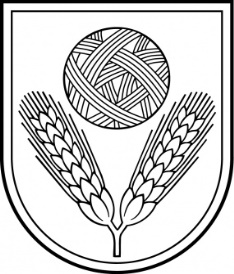 Rēzeknes novada DomeReģ.Nr.90009112679Atbrīvošanas aleja 95A, Rēzekne, LV – 4601,Tel. 646 22238; 646 22231, 646 25935,e–pasts: info@rezeknesnovads.lvInformācija internetā: http://www.rezeknesnovads.lv1.Par Maltas vidusskolas reorganizāciju, likvidējot tās struktūrvienību Liepu pamatskola.2.Par Rēzeknes novada pašvaldības Lūcijas Rancānes Makašānu Amatu vidusskolas reorganizāciju.3.Par Dekšāru pamatskolas likvidāciju.4.Par Rēzeknes novada pašvaldības Audriņu pirmsskolas izglītības iestādes likvidāciju.5.Par Rēzeknes novada pašvaldības Strūžānu pirmsskolas izglītības iestādes “Zvaniņš” likvidāciju.6.Par Rēzeknes valstspilsētas un Rēzeknes novada kopīgo plānošanas dokumentu 1.redakciju nodošanu publiskajai apspriešanai un atzinumu saņemšanai.7.Par 2020.gada 16.jūlija līguma ar SIA “Strūžānu siltums” par pašvaldības dzīvojamā fonda pārvaldīšanu un apsaimniekošanu termiņa pagarināšanu.8.Par 2020.gada 16.jūlija līguma ar Pašvaldības SIA “Maltas dzīvokļu – komunālās saimniecības uzņēmums” par pašvaldības dzīvojamā fonda pārvaldīšanu un apsaimniekošanu termiņa pagarināšanu.9.Par apvienību pārvalžu vadītāju pilnvarošanu.10.Par Rēzeknes novada pašvaldības līdzdalību SIA “Maltas dzīvokļu-komunālās saimniecības uzņēmums” attiecībā uz atkritumu apsaimniekošanu.11.Par Rēzeknes novada pašvaldības pastāvīgo kustamas mantas un nekustamā īpašuma atsavināšanas, arī atsavināšanas izsoles kārtībā, telpu un zemes nomas tiesību izsoles komisiju izveidošanu.12.Par pabalsta daļas piešķiršanu bijušajam Rēzeknes rajona Viļānu pilsētas domes priekšsēdētājam J.T.13.Par pašvaldības īpašumā esošās zemes vienības ar kadastra apzīmējumu 78980070025 Viļānu pagastā daļas nodošanu apbūvei.14.Par pašvaldības nekustamā īpašuma “Latgalīte 1”, Čornajas pagastā elektroniskās izsoles atzīšanu par nenotikušu.15.Par pašvaldības nekustamā īpašuma “Latgale 3”, Čornajas pagastā, elektroniskās izsoles atzīšanu par nenotikušu.16.Par piekrišanu nekustamā īpašuma iegūšanai A.N. īpašumā Ozolaines pagastā.17.Par dzīvokļu īpašumu reģistrāciju zemesgrāmatā.18.Par nekustamā īpašuma “(..)”, Čornajas pagastā, nosacītās cenas apstiprināšanu.19.Par nekustamā īpašuma, kas atrodas Uzvara (..), Ozolaines pagastā, nosacītās cenas apstiprināšanu.20.Par dzīvokļa īpašuma, kas atrodas Smilšu ielā (..), Strūžānos, Stružānu pagastā, nosacītās cenas apstiprināšanu.21.Par nekustamā īpašuma “(..)”, Stružānu pagastā, nosacītās cenas apstiprināšanu.22.Par dzīvokļa īpašuma, kas atrodas Mehanizatoru ielā (..), Viļānos, Rēzeknes novadā, nosacītas cenas apstiprināšanu.23.Par grozījumiem Rēzeknes novada domes 2023.gada 19.janvāra lēmumā „Par nekustamā īpašuma “(..)”, Lūznavas pagastā, nosacītās cenas apstiprināšanu”.24.Par nekustamā īpašuma “(..)”, Nautrēnu pagastā, nodošanu atsavināšanā J.B.Domes sēdes pārtraukums no plkst.11:30 līdz 12:00.25.Par nekustamā īpašuma “(..)” Nautrēnu pagastā, nodošanu atsavināšanai P.N.26.Par nekustamā īpašuma “(..)”, Nautrēnu pagastā, nodošanu atsavināšanai P.N.27.Par nekustamā īpašuma “(..)”, Nautrēnu pagastā, nodošanu atsavināšanai P.N.28.Par nekustamā īpašuma, kas atrodas Daina (..), Ozolaines pagastā, nodošanu atsavināšanai Ļ.P.29.Par nekustamā īpašuma “(..)”, Pušas pagastā, nodošanu atsavināšanā M.Z.30.Par nekustamā īpašuma ‘’(..)’’, Silmalas pagastā, nodošanu atsavināšanai A.B.31.Par nekustamā īpašuma “(..)”, Stoļerovas pagastā, nodošanu atsavināšanai V.A.32.Par nekustamā īpašuma “(..)”, Stoļerovas pagastā, nodošanu atsavināšanai Z.G.33.Par dzīvokļa īpašuma, kas atrodas Brīvības ielā (..), Viļānos, nodošanu atsavināšanai A.Č.34.Par dzīvokļa īpašuma, kas atrodas Rīgas ielā (..), Viļānos, nodošanu atsavināšanai J.I.35.Par dzīvokļa īpašuma Nākotnes ielā (..), Viļānos, nodošanu atsavināšanai Ņ.K.36.Par dzīvokļa īpašuma, kas atrodas Celtnieku ielā (..), Viļānos, nodošanu atsavināšanai R.S.37.Par izglītojamo ēdināšanas izdevumu apmaksu ārpus izglītības iestādes organizētajos pasākumos.38.Par elektroenerģijas piegādes maksas apstiprināšanu Vērēmu pagastā.39.Par ūdenssaimniecības pakalpojumu tarifu apstiprināšanu Gaigalavas pagastā.40.Par ūdenssaimniecības pakalpojumu tarifu apstiprināšanu Kantinieku pagastā.41.Par ūdenssaimniecības pakalpojumu tarifu apstiprināšanu Nagļu pagastā.42.Par ūdenssaimniecības pakalpojumu tarifu apstiprināšanu Ozolmuižas pagastā.43.Par ūdenssaimniecības pakalpojumu tarifu apstiprināšanu Rikavas pagastā.44.Par ūdenssaimniecības pakalpojumu tarifu apstiprināšanu Sakstagala pagastā.45.Par bezcerīgā debitora parāda norakstīšanu Rēzeknes novada pašvaldības Centrālajā pārvaldē.46.Par bezcerīgā debitora parāda norakstīšanu Rēzeknes novada pašvaldības Maltas apvienības pārvaldē.47.Par nekustamā īpašuma nodokļa atvieglojuma piemērošanu RSEZ SIA "IRBIS Technology".48.Par nekustamā īpašuma nodokļa atvieglojuma piemērošanu RSEZ SIA „NewFuels”.49.Par nekustamā īpašuma nodokļa atvieglojuma piemērošanu RSEZ AS „Rēzeknes dzirnavnieks”.50.Par nekustamā īpašuma nodokļa atvieglojumu piemērošanu RSEZ SIA "VEREMS".51.Par grozījumiem Rēzeknes novada domes 2012.gada 20.septembra lēmumā “Par zemes lietošanas tiesību izbeigšanu Nekustamā īpašuma valsts kadastra informācijas sistēmā reģistrētām nekustamā īpašuma tiesiskā valdījumā esošām zemes vienībām un ieskaitīšanu pašvaldībai piekritīgajās zemēs Maltas pagastā”.52.Par zemes vienības ar kadastra apzīmējumu 7850 005 0477 piekritību pašvaldībai Dricānu pagastā.53.Par īpašuma tiesību atjaunošanai neizmantotās zemes vienības ar kadastra apzīmējumu 78760020088 reģistrēšanu zemesgrāmatā uz pašvaldības vārda Ozolaines pagastā.54.Par starpgabala statusa noteikšanu zemes vienībai ar kadastra apzīmējumu 7846 003 0272 Čornajas pagastā.55.Par starpgabala statusa noteikšanu zemes vienībai ar kadastra apzīmējumu 7850 003 0230 Dricānu pagastā.56.Par starpgabala statusa noteikšanu zemes vienībām ar kadastra apzīmējumiem 7862 013 0087, 7862 013 0098 Kaunatas pagastā.57.Par starpgabala statusa noteikšanu zemes vienībai Maltas pagastā.58.Par starpgabala statusa noteikšanu zemes vienībai ar kadastra apzīmējumu 7872 006 0093 Mākoņkalna pagastā.59.Par starpgabala statusa noteikšanu zemes vienībai ar kadastra apzīmējumu 7876 001 0845 Ozolaines pagastā.60.Par starpgabala statusa noteikšanu zemes vienībai Ozolaines pagastā.61.Par starpgabala statusa noteikšanu zemes vienībai ar kadastra apzīmējumu 7888 002 0112 Silmalas pagastā.62.Par pašvaldībai piekritīgās zemes vienības ar kadastra apzīmējumu 7888 012 0360 sadali Silmalas pagastā.63.Par ceļa servitūta nodibināšanu pašvaldībai piekritīgajā zemes vienībā ar kadastra apzīmējumu 7850 006 **** ar I.K. Dricānu pagastā.64.Par ceļa servitūta nodibināšanu pašvaldībai piekritīgajā zemes vienībā ar kadastra apzīmējumu 7850 006 **** ar J.K. Dricānu pagastā.65.Par ceļa servitūta nodibināšanu pašvaldībai piekritīgajā zemes vienībā ar kadastra apzīmējumu 7850 006 **** ar D.V. Dricānu pagastā.66.Par zemes ierīcības projekta apstiprināšanu nekustamajam īpašumam “(..)”, Audriņu pagastā.67.Par zemes ierīcības projekta apstiprināšanu nekustamajam īpašumam “(..)”, Ozolaines pagastā.68.Par zemes ierīcības projekta apstiprināšanu nekustamajam īpašumam “(..)”, Sakstagala pagastā.69.Par zemes lietošanas tiesību izbeigšanu M.R. uz zemes vienību ar kadastra apzīmējumu 7860 004 **** Kantinieku pagastā.70.Par neapbūvētas pašvaldībai piekritīgās zemes vienības ar kadastra apzīmējumu 7870 001 0223 nomas tiesību izsoli Maltas pagastā.71.Par 2012.gada 9.jūlija zemes nomas līguma Nr.8-7.1/1126 darbības termiņa pagarināšanu un zemes nomas līgumu izteikšanu jaunā redakcijā.72.Par medību tiesību nodošanu mednieku biedrībai “DORA” Ilzeskalna un Nautrēnu pagastā.73.Par medību tiesību nodošanu mednieku klubam “Silagaiļs”, par 2022.gada 10.augusta līguma par medību tiesību nodošanu mednieku klubam “Silagaiļs” Nr.RNP/2022/8.18/560 grozījumiem Stoļerovas pagastā.74.Par īrētās dzīvojamās telpas apmaiņu pret citu īrējamu dzīvojamo telpu A.R. Dricānu pagastā.75.Par dalību “Interreg Latvijas – Lietuvas programmas” pārrobežu sadarbības projektā.balsojot: "par"  - 19 (Vasīlijs Arbidāns, Aivars Buharins, Vilis Deksnis, Georgijs Jevsikovs, Aija Kiserovska, Guntra Kuzmina-Jukna, Felicija Leščinska, Anita Ludborža, Zigfrīds Lukaševičs, Guna Popova, Guntis Rasims, Gunārs Smeilis, Monvīds Švarcs, Ērika Teirumnieka, Rita Tērauda, Guna Zenčenko, Inta Brence, Jānis Freibergs, Staņislavs Šķesters)"pret" - nav"atturas" - nav"nepiedalās" - nav)Ziņo Guntars Skudra:Izskatot Izglītības, kultūras un sporta jautājumu komitejas 2023.gada 23.februāra priekšlikumu, lūdzu atbalstīt sagatavoto lēmuma projektu par Maltas vidusskolas reorganizāciju, likvidējot tās struktūrvienību Liepu pamatskola.Izskatot Izglītības, kultūras un sporta jautājumu komitejas 2023.gada 23.februāra priekšlikumu, lūdzu atbalstīt sagatavoto lēmuma projektu par Maltas vidusskolas reorganizāciju, likvidējot tās struktūrvienību Liepu pamatskola.Izsaka viedokli Monvīds Švarcs:Aicinu papildināt lēmuma projekta ziņojumu ar informāciju par to, kādā veidā šī izvērtēšana notika, kādas bija tikšanās ar skolas pārstāvjiem.Aicinu papildināt lēmuma projekta ziņojumu ar informāciju par to, kādā veidā šī izvērtēšana notika, kādas bija tikšanās ar skolas pārstāvjiem.Izsaka viedokli Guntars Skudra:Kopš decembra sākuma ir veidota domes darba grupa jeb komisija, kas izvērtē skolas tīklu. Darba grupa strādāja līdz pat vakardienai un turpinās strādāt, līdz būs saskaņojumi no Izglītības un zinātnes ministrijas (sniedz detalizētu informāciju par komisijas paveikto darbu, darba procesu un pieņemtajiem lēmumiem).Kopš decembra sākuma ir veidota domes darba grupa jeb komisija, kas izvērtē skolas tīklu. Darba grupa strādāja līdz pat vakardienai un turpinās strādāt, līdz būs saskaņojumi no Izglītības un zinātnes ministrijas (sniedz detalizētu informāciju par komisijas paveikto darbu, darba procesu un pieņemtajiem lēmumiem).Izsaka viedokli Monvīds Švarcs:Lūgums papildus sniegt informāciju par iespējamu darbinieku tālāku izvēli un arī skolēnu tālāku izvēli mācību procesa nodrošināšanai.Lūgums papildus sniegt informāciju par iespējamu darbinieku tālāku izvēli un arī skolēnu tālāku izvēli mācību procesa nodrošināšanai.Izsaka viedokli Guntars Skudra:Runājot par Liepu pamatskolu, liela daļa skolēnu ir deklarēti Rēzeknes valstspilsētā. Lielās pilsētas skolas šiem skolēniem nenodrošināja pienācīgu uzmanību, jo šajās skolās iekļaujošā izglītība netiek piedāvāta, atšķirībā no novada skolām. Skolēniem tiek piedāvātas novada izglītības iestādes, kas atrodas tuvāk Rēzeknes pilsētai. Kas attiecas uz darbiniekiem, tad lielākā daļa darbinieku strādā blakusdarbu. Tikai viens darbinieks ir vietējais iedzīvotājs. Pārējie vietējie darbinieki atrodas pensijas vecumā. Ir arī jaunie studenti, kas aizvieto aizgājušos pedagogus. Bija saruna ar Maltas apvienības pārvaldes vadītāju par skolēnu maršruta nodrošināšanu.Runājot par Liepu pamatskolu, liela daļa skolēnu ir deklarēti Rēzeknes valstspilsētā. Lielās pilsētas skolas šiem skolēniem nenodrošināja pienācīgu uzmanību, jo šajās skolās iekļaujošā izglītība netiek piedāvāta, atšķirībā no novada skolām. Skolēniem tiek piedāvātas novada izglītības iestādes, kas atrodas tuvāk Rēzeknes pilsētai. Kas attiecas uz darbiniekiem, tad lielākā daļa darbinieku strādā blakusdarbu. Tikai viens darbinieks ir vietējais iedzīvotājs. Pārējie vietējie darbinieki atrodas pensijas vecumā. Ir arī jaunie studenti, kas aizvieto aizgājušos pedagogus. Bija saruna ar Maltas apvienības pārvaldes vadītāju par skolēnu maršruta nodrošināšanu.Izsaka viedokli Staņislavs Šķesters:Tā kā šajā skolā ap 70% ir Rēzeknes pilsētas bērni, varbūt ir nepieciešams informēt Rēzeknes valstspilsētas domi par pieņemto lēmumu, lai tā varētu veikt attiecīgās darbības? Kas būs ar esošo skolas ēku turpmāk? Būtu jāizstrādā koncepts, ko ar šīm ēkām darīt tālāk.Tā kā šajā skolā ap 70% ir Rēzeknes pilsētas bērni, varbūt ir nepieciešams informēt Rēzeknes valstspilsētas domi par pieņemto lēmumu, lai tā varētu veikt attiecīgās darbības? Kas būs ar esošo skolas ēku turpmāk? Būtu jāizstrādā koncepts, ko ar šīm ēkām darīt tālāk.Izsaka viedokli Guntars Skudra:Pēc lēmuma pieņemšanas ir ieplānotas sarunas ar valstspilsētu. Mums ir svarīgs katrs skolēns.Pēc lēmuma pieņemšanas ir ieplānotas sarunas ar valstspilsētu. Mums ir svarīgs katrs skolēns.Izsaka viedokli Monvīds Švarcs:Deputātiem reizēm ir jāpieņem nepopulāri lēmumi par kādas mācību iestādes slēgšanu, bet tas ir datos un argumentos balstīts lēmums. Darba grupas uzdevums bija izvērtēt parametrus, kas saistās ar bērnu izglītības kvalitāti, izglītības pieejamību un arī resursu efektīvu izmantošanu.Deputātiem reizēm ir jāpieņem nepopulāri lēmumi par kādas mācību iestādes slēgšanu, bet tas ir datos un argumentos balstīts lēmums. Darba grupas uzdevums bija izvērtēt parametrus, kas saistās ar bērnu izglītības kvalitāti, izglītības pieejamību un arī resursu efektīvu izmantošanu.Par lēmumu balso: "par"  - Par lēmumu balso: "par"  - 17 (Inta Brence, Aivars Buharins, Vilis Deksnis, Jānis Freibergs, Georgijs Jevsikovs, Aija Kiserovska, Guntra Kuzmina-Jukna, Anita Ludborža, Zigfrīds Lukaševičs, Guna Popova, Guntis Rasims, Gunārs Smeilis, Staņislavs Šķesters, Monvīds Švarcs, Ērika Teirumnieka, Rita Tērauda, Guna Zenčenko)"pret" - "pret" - nav"atturas" - "atturas" - 2 (Vasīlijs Arbidāns, Felicija Leščinska)"nepiedalās" - "nepiedalās" - navNolemj:Nolemj:Pieņemt lēmumu "Par Maltas vidusskolas reorganizāciju, likvidējot tās struktūrvienību Liepu pamatskola".Ziņo Guntars Skudra:Izskatot Izglītības, kultūras un sporta jautājumu komitejas 2023.gada 23.februāra priekšlikumu, lūdzu atbalstīt sagatavoto lēmuma projektu par Rēzeknes novada pašvaldības Lūcijas Rancānes Makašānu Amatu vidusskolas reorganizāciju.Izskatot Izglītības, kultūras un sporta jautājumu komitejas 2023.gada 23.februāra priekšlikumu, lūdzu atbalstīt sagatavoto lēmuma projektu par Rēzeknes novada pašvaldības Lūcijas Rancānes Makašānu Amatu vidusskolas reorganizāciju.Izsaka viedokli Monvīds Švarcs:Ar kādu izpratni kolektīvs ir piedalījies darba grupas informācijas sniegšanā?Ar kādu izpratni kolektīvs ir piedalījies darba grupas informācijas sniegšanā?Izsaka viedokli Guntars Skudra:Sākotnēji tika runāts ar vadītāju. Viņa izprata gan valsts politikas nostāju, gan arī komisijas lēmumu attiecībā uz šādu soli (sniedz informāciju par vidusskolas klašu slēgšanas iemesliem). 28.februārī bija tikšanās ar vecākiem un darbiniekiem. Visi piekrita šādam lēmumam, ņemot vērā radušos aspektus.Sākotnēji tika runāts ar vadītāju. Viņa izprata gan valsts politikas nostāju, gan arī komisijas lēmumu attiecībā uz šādu soli (sniedz informāciju par vidusskolas klašu slēgšanas iemesliem). 28.februārī bija tikšanās ar vecākiem un darbiniekiem. Visi piekrita šādam lēmumam, ņemot vērā radušos aspektus.Izsaka viedokli Guntra Kuzmina-Jukna:Jautājuma izskatīšanā un lēmuma pieņemšanā nepiedalos.Jautājuma izskatīšanā un lēmuma pieņemšanā nepiedalos.Par lēmumu balso: "par"  - Par lēmumu balso: "par"  - 17 (Inta Brence, Aivars Buharins, Vilis Deksnis, Jānis Freibergs, Georgijs Jevsikovs, Aija Kiserovska, Felicija Leščinska, Anita Ludborža, Zigfrīds Lukaševičs, Guna Popova, Guntis Rasims, Gunārs Smeilis, Staņislavs Šķesters, Monvīds Švarcs, Ērika Teirumnieka, Rita Tērauda, Guna Zenčenko)"pret" - "pret" - nav"atturas" - "atturas" - 1 (Vasīlijs Arbidāns)"nepiedalās" - "nepiedalās" - 1 (Guntra Kuzmina-Jukna - Nepiedalās balsojumā)Nolemj:Nolemj:Pieņemt lēmumu "Par Rēzeknes novada pašvaldības Lūcijas Rancānes Makašānu Amatu vidusskolas reorganizāciju".Ziņo Guntars Skudra:Izskatot Izglītības, kultūras un sporta jautājumu komitejas 2023.gada 23.februāra priekšlikumu, lūdzu atbalstīt sagatavoto lēmuma projektu par Dekšāru pamatskolas likvidāciju.Izskatot Izglītības, kultūras un sporta jautājumu komitejas 2023.gada 23.februāra priekšlikumu, lūdzu atbalstīt sagatavoto lēmuma projektu par Dekšāru pamatskolas likvidāciju.Izsaka viedokli Monvīds Švarcs:Lūgums sniegt informāciju par diskusijām Dekšārēs, kas šajā gadījumā bija visapjomīgākās.Lūgums sniegt informāciju par diskusijām Dekšārēs, kas šajā gadījumā bija visapjomīgākās.Izsaka viedokli Guntars Skudra:Dekšāru pamatskola īsteno arī pirmsskolas izglītības iestādes programmas, līdz ar to, likvidējot skolu pilnībā, tas apdraudētu arī mazo bērnu izglītības apguves nodrošināšanu. Arī vietējā kopiena izrādīja lielu iniciatīvu. Tika lūgts saglabāt skolu vismaz vienu gadu, lai 8.klases skolēni nākamgad varētu absolvēt 9.klasi savā skolā. Gala rezultātā tika pieņemts lēmums pievienot Dricānu pamatskolu Viļānu vidusskolai, kas varētu finansiāli nodrošināt mācību plāna īstenošanu, lai mācību process noritētu tur pat uz vietas.Dekšāru pamatskola īsteno arī pirmsskolas izglītības iestādes programmas, līdz ar to, likvidējot skolu pilnībā, tas apdraudētu arī mazo bērnu izglītības apguves nodrošināšanu. Arī vietējā kopiena izrādīja lielu iniciatīvu. Tika lūgts saglabāt skolu vismaz vienu gadu, lai 8.klases skolēni nākamgad varētu absolvēt 9.klasi savā skolā. Gala rezultātā tika pieņemts lēmums pievienot Dricānu pamatskolu Viļānu vidusskolai, kas varētu finansiāli nodrošināt mācību plāna īstenošanu, lai mācību process noritētu tur pat uz vietas.Izsaka viedokli Staņislavs Šķesters:(aicina atlikt lēmuma pieņemšanu, noraidot izglītības iestādes likvidāciju, ļaujot skolai stādāt tādā pat režīmā, kā līdz šim)(aicina atlikt lēmuma pieņemšanu, noraidot izglītības iestādes likvidāciju, ļaujot skolai stādāt tādā pat režīmā, kā līdz šim)Izsaka viedokli Guntis Rasims:Darba grupas ietvaros Jūs akceptējāt pieņemto lēmumu. Nav korekti katru reizi mainīt viedokli.Darba grupas ietvaros Jūs akceptējāt pieņemto lēmumu. Nav korekti katru reizi mainīt viedokli.Izsaka viedokli Staņislavs Šķesters:Viedoklis netika mainīts un arī balsojumā netika ņemta dalība.Viedoklis netika mainīts un arī balsojumā netika ņemta dalība.Izsaka viedokli Aija Kiserovska:Ja tiks pieņemts lēmums par pievienošanu Viļānu vidusskolai, tad es novēlu cilvēkiem, kas aizstāvēs šo viedokli ministrijā, spēku un enerģiju, lai izdodas skolu nosargāt kaut vai struktūrvienības statusā.Ja tiks pieņemts lēmums par pievienošanu Viļānu vidusskolai, tad es novēlu cilvēkiem, kas aizstāvēs šo viedokli ministrijā, spēku un enerģiju, lai izdodas skolu nosargāt kaut vai struktūrvienības statusā.Izsaka viedokli Jānis Freibergs:Vai varētu izskaidrot, kādas būtu starpības, ja skola tiktu atstātā kā pamatskola vai pārveidota par struktūrvienību?Vai varētu izskaidrot, kādas būtu starpības, ja skola tiktu atstātā kā pamatskola vai pārveidota par struktūrvienību?Izsaka viedokli Vilis Deksnis:Skolēnu skaits šajā mācību gadā ir 30, bet prognozēts - 32. Šajā mācību gadā nebija 9.klases. Lai realizētu izglītības programmas ir jārealizē mācību priekšmetu un stundu plāns. Tas veidojas katrai klasei. Problēmas ir arī ar apvienotajām klasēm, jo 7.-9.klašu posmā apvienotās klases nedrīkst būt. Veidojot mācību priekšmetu un stundu plānu šim mācību gadam, kas norit pašlaik, daļēji tika pārkāpti MK noteikumi un daļa pedagogu strādāja kā volontieri. Šajā gadā nāktu klāt vēl viena pedagoga likme. Tas nozīmē, ka vienam skolotājam būtu jāstrādā par velti. Savukārt, pievienojot Viļānu vidusskolai, varētu nosegt mācību priekšmetu un stundu plāna realizāciju.Skolēnu skaits šajā mācību gadā ir 30, bet prognozēts - 32. Šajā mācību gadā nebija 9.klases. Lai realizētu izglītības programmas ir jārealizē mācību priekšmetu un stundu plāns. Tas veidojas katrai klasei. Problēmas ir arī ar apvienotajām klasēm, jo 7.-9.klašu posmā apvienotās klases nedrīkst būt. Veidojot mācību priekšmetu un stundu plānu šim mācību gadam, kas norit pašlaik, daļēji tika pārkāpti MK noteikumi un daļa pedagogu strādāja kā volontieri. Šajā gadā nāktu klāt vēl viena pedagoga likme. Tas nozīmē, ka vienam skolotājam būtu jāstrādā par velti. Savukārt, pievienojot Viļānu vidusskolai, varētu nosegt mācību priekšmetu un stundu plāna realizāciju.Izsaka viedokli Monvīds Švarcs:Šajā procesā ir jāuzsver vietējās kopienas aktivitāte, kas ir bijusi pragmatiska, ne tikai emocionāla, gan par bērnudārza pakalpojuma pieejamību, gan arī uz skolas darbību. No Plānošanas reģiona esmu deleģēts darbam grupā, kas Izglītības un zinātnes ministrijā izskata jautājumu par skolu tīklu. Ir notikusi jau pirmā darba grupas sēde. Visi reģioni runā par parametriem, kas saistās ar izglītības kvalitāti, izglītības pieejamību un, t.s., valsts, valstiskums, teritorijas plānošanas process (sniedz informāciju).Šajā procesā ir jāuzsver vietējās kopienas aktivitāte, kas ir bijusi pragmatiska, ne tikai emocionāla, gan par bērnudārza pakalpojuma pieejamību, gan arī uz skolas darbību. No Plānošanas reģiona esmu deleģēts darbam grupā, kas Izglītības un zinātnes ministrijā izskata jautājumu par skolu tīklu. Ir notikusi jau pirmā darba grupas sēde. Visi reģioni runā par parametriem, kas saistās ar izglītības kvalitāti, izglītības pieejamību un, t.s., valsts, valstiskums, teritorijas plānošanas process (sniedz informāciju).Par lēmumu balso: "par"  - Par lēmumu balso: "par"  - 13 (Inta Brence, Aivars Buharins, Vilis Deksnis, Jānis Freibergs, Georgijs Jevsikovs, Guntra Kuzmina-Jukna, Anita Ludborža, Zigfrīds Lukaševičs, Guntis Rasims, Monvīds Švarcs, Ērika Teirumnieka, Rita Tērauda, Guna Zenčenko)"pret" - "pret" - 6 (Vasīlijs Arbidāns, Aija Kiserovska, Felicija Leščinska, Guna Popova, Gunārs Smeilis, Staņislavs Šķesters)"atturas" - "atturas" - nav"nepiedalās" - "nepiedalās" - navNolemj:Nolemj:Pieņemt lēmumu "Par Dekšāru pamatskolas likvidāciju".Ziņo Guntars Skudra:Izskatot Izglītības, kultūras un sporta jautājumu komitejas 2023.gada 23.februāra priekšlikumu, lūdzu atbalstīt sagatavoto lēmuma projektu par Rēzeknes novada pašvaldības Audriņu pirmsskolas izglītības iestādes likvidāciju.Izskatot Izglītības, kultūras un sporta jautājumu komitejas 2023.gada 23.februāra priekšlikumu, lūdzu atbalstīt sagatavoto lēmuma projektu par Rēzeknes novada pašvaldības Audriņu pirmsskolas izglītības iestādes likvidāciju.Izsaka viedokli Monvīds Švarcs:Lūgums sniegt informāciju par sarunām ar kolektīvu un vecākiem.Lūgums sniegt informāciju par sarunām ar kolektīvu un vecākiem.Izsaka viedokli Guntars Skudra:Šajā gadījumā izglītības iestādes likvidācija rada bažas par pirmsskolas pieejamību tuvāk dzīvesvietai. Veicot sarunas ar darbiniekiem un vecākiem, šaubas tika kliedētas, paskaidrojot, ka pirmsskolas iestāde atradīsies turpat, kur atrodas. Ņemot vērā mazo audzēkņu skaitu pirmsskolas iestādēs, tika apvienoti vairāki bērnudārzi ar vienu vadītāju. Tādā veidā var iegūt gan administratīvo efektivitāti, gan efektivitāti izvērtēšanas lietās.Šajā gadījumā izglītības iestādes likvidācija rada bažas par pirmsskolas pieejamību tuvāk dzīvesvietai. Veicot sarunas ar darbiniekiem un vecākiem, šaubas tika kliedētas, paskaidrojot, ka pirmsskolas iestāde atradīsies turpat, kur atrodas. Ņemot vērā mazo audzēkņu skaitu pirmsskolas iestādēs, tika apvienoti vairāki bērnudārzi ar vienu vadītāju. Tādā veidā var iegūt gan administratīvo efektivitāti, gan efektivitāti izvērtēšanas lietās.Izsaka viedokli Gunārs Smeilis:Šajā gadījumā bērnudārzs tiek slēgts, bet citās apvienībās bērnudārzos ir vietu trūkums. Tāpat arī strādājošie vecāki griežas ar jautājumiem, kā būt vasarā, ja bērnudārzi tiek slēgti uz mēnesi.Šajā gadījumā bērnudārzs tiek slēgts, bet citās apvienībās bērnudārzos ir vietu trūkums. Tāpat arī strādājošie vecāki griežas ar jautājumiem, kā būt vasarā, ja bērnudārzi tiek slēgti uz mēnesi.Izsaka viedokli Monvīds Švarcs:Šis jautājums neskar izskatāmo jautājumu. Bet vispārīgai informācijai, pirmkārt, novada teritorijā nav bērnudārza pieprasījuma rinda. Tiek nodrošināts vairāk vietu, nekā ir pieprasījums. Otrkārt, attiecībā uz vasaras periodu, kaimiņos esošie bērnudārzi savā starpā kooperējas, sniedzot vecākiem informāciju, kur objektīvas nepieciešamības gadījumā, vecākiem ir iespēja bērnus aizvest.Šis jautājums neskar izskatāmo jautājumu. Bet vispārīgai informācijai, pirmkārt, novada teritorijā nav bērnudārza pieprasījuma rinda. Tiek nodrošināts vairāk vietu, nekā ir pieprasījums. Otrkārt, attiecībā uz vasaras periodu, kaimiņos esošie bērnudārzi savā starpā kooperējas, sniedzot vecākiem informāciju, kur objektīvas nepieciešamības gadījumā, vecākiem ir iespēja bērnus aizvest.Izsaka viedokli Staņislavs Šķesters:Ar 1.martu ir jaunas administratīvās teritorijas. Kāpēc tiek jauktas apvienību robežas? Audriņu PII pēc teritoriālā iedalījuma ir pie Nautrēnu apvienības, bet pievienos izglītību Dricānu apvienībai. Šajā gadījumā pārklājas arī administratīvā atbildība (pauž viedokli par teritoriālo reformu).Ar 1.martu ir jaunas administratīvās teritorijas. Kāpēc tiek jauktas apvienību robežas? Audriņu PII pēc teritoriālā iedalījuma ir pie Nautrēnu apvienības, bet pievienos izglītību Dricānu apvienībai. Šajā gadījumā pārklājas arī administratīvā atbildība (pauž viedokli par teritoriālo reformu).Izsaka viedokli Guntis Rasims:Paldies deputātam Staņislavam Šķesteram, ka ir iespēja vairākas reizes izrunāt vienu un to pašu jautājumu.Paldies deputātam Staņislavam Šķesteram, ka ir iespēja vairākas reizes izrunāt vienu un to pašu jautājumu.Izsaka viedokli Monvīds Švarcs:Lūgums runāt pēc būtības. Būtu labi, ja visi deputāti laiku pa laikam atsvaidzinātu atmiņā Pašvaldības nolikumu, nolikumu apvienību pārvaldēm, nolikumu nozaru nodaļām, lai saprastu, ko un kurš pašvaldībā dara. Apvienību pārvaldes ir institūcijas, kuru kompetencē nav izglītība. Tās atbild par infrastruktūras uzturēšanu, par saimniekošanu ar īpašumiem. Izglītības funkciju novadā pārvalda Izglītības pārvalde. Šajā gadījumā programmas realizēšanas pakalpojumu sniegšanas vieta ir Audriņi. Telpu uzturēšanas izmaksas attiecas uz Nautrēnu apvienību, bet izglītības iestādes vadītājs atradīsies Dricānos. Nekādas pretrunas šeit nav. Jā, teritorijas tiek pārklātas, izvērtējot reālo situāciju.Lūgums runāt pēc būtības. Būtu labi, ja visi deputāti laiku pa laikam atsvaidzinātu atmiņā Pašvaldības nolikumu, nolikumu apvienību pārvaldēm, nolikumu nozaru nodaļām, lai saprastu, ko un kurš pašvaldībā dara. Apvienību pārvaldes ir institūcijas, kuru kompetencē nav izglītība. Tās atbild par infrastruktūras uzturēšanu, par saimniekošanu ar īpašumiem. Izglītības funkciju novadā pārvalda Izglītības pārvalde. Šajā gadījumā programmas realizēšanas pakalpojumu sniegšanas vieta ir Audriņi. Telpu uzturēšanas izmaksas attiecas uz Nautrēnu apvienību, bet izglītības iestādes vadītājs atradīsies Dricānos. Nekādas pretrunas šeit nav. Jā, teritorijas tiek pārklātas, izvērtējot reālo situāciju.Izsaka viedokli Guntars Skudra:Runājot ar iestādes vadītāju par iespējamiem šķēršļiem un problēmām, viņa neko no tā nesaskatīja, ņemot vērā to apjomu, kāds ir ar darbiniekiem (sniedz sīkāku informāciju)Runājot ar iestādes vadītāju par iespējamiem šķēršļiem un problēmām, viņa neko no tā nesaskatīja, ņemot vērā to apjomu, kāds ir ar darbiniekiem (sniedz sīkāku informāciju)Par lēmumu balso: "par"  - Par lēmumu balso: "par"  - 14 (Inta Brence, Aivars Buharins, Vilis Deksnis, Jānis Freibergs, Georgijs Jevsikovs, Aija Kiserovska, Guntra Kuzmina-Jukna, Anita Ludborža, Zigfrīds Lukaševičs, Guntis Rasims, Monvīds Švarcs, Ērika Teirumnieka, Rita Tērauda, Guna Zenčenko)"pret" - "pret" - nav"atturas" - "atturas" - 5 (Vasīlijs Arbidāns, Felicija Leščinska, Guna Popova, Gunārs Smeilis, Staņislavs Šķesters)"nepiedalās" - "nepiedalās" - navNolemj:Nolemj:Pieņemt lēmumu "Par Rēzeknes novada pašvaldības Audriņu pirmsskolas izglītības iestādes likvidāciju".Ziņo Guntars Skudra:Izskatot Izglītības, kultūras un sporta jautājumu komitejas 2023.gada 23.februāra priekšlikumu, lūdzu atbalstīt sagatavoto lēmuma projektu par Rēzeknes novada pašvaldības Strūžānu pirmsskolas izglītības iestādes “Zvaniņš” likvidāciju.Izskatot Izglītības, kultūras un sporta jautājumu komitejas 2023.gada 23.februāra priekšlikumu, lūdzu atbalstīt sagatavoto lēmuma projektu par Rēzeknes novada pašvaldības Strūžānu pirmsskolas izglītības iestādes “Zvaniņš” likvidāciju.Par lēmumu balso: "par"  - Par lēmumu balso: "par"  - 17 (Inta Brence, Aivars Buharins, Vilis Deksnis, Jānis Freibergs, Georgijs Jevsikovs, Aija Kiserovska, Guntra Kuzmina-Jukna, Anita Ludborža, Zigfrīds Lukaševičs, Guna Popova, Guntis Rasims, Gunārs Smeilis, Staņislavs Šķesters, Monvīds Švarcs, Ērika Teirumnieka, Rita Tērauda, Guna Zenčenko)"pret" - "pret" - nav"atturas" - "atturas" - 2 (Vasīlijs Arbidāns, Felicija Leščinska)"nepiedalās" - "nepiedalās" - navNolemj:Nolemj:Pieņemt lēmumu "Par Rēzeknes novada pašvaldības Strūžānu pirmsskolas izglītības iestādes “Zvaniņš” likvidāciju".Ziņo Inga Ūsāne:Izskatot Tautsaimniecības attīstības jautājumu komitejas 2023.gada 23.februāra priekšlikumu, lūdzu atbalstīt sagatavoto lēmuma projektu par Rēzeknes valstspilsētas un Rēzeknes novada kopīgo plānošanas dokumentu 1.redakciju nodošanu publiskajai apspriešanai un atzinumu saņemšanai.Izskatot Tautsaimniecības attīstības jautājumu komitejas 2023.gada 23.februāra priekšlikumu, lūdzu atbalstīt sagatavoto lēmuma projektu par Rēzeknes valstspilsētas un Rēzeknes novada kopīgo plānošanas dokumentu 1.redakciju nodošanu publiskajai apspriešanai un atzinumu saņemšanai.Izsaka viedokli Staņislavs Šķesters:Šajā projektā nevar īsti saskatīt stratēģiskos virzienus Rēzeknes novada pārējai teritorijai, kas nav reģionālā statusā. Tiek likts mazs uzsvars uz tautsaimniecības attīstību. Piemēram, Kaunatas pagastā Rāznas ezers, Nacionālais parks vispār netiek pieminēti. “Rēzeknes dzirnavnieks”, kā uzņēmums, vispār neparādās (turpina paust viedokli un izteikt priekšlikumu).Šajā projektā nevar īsti saskatīt stratēģiskos virzienus Rēzeknes novada pārējai teritorijai, kas nav reģionālā statusā. Tiek likts mazs uzsvars uz tautsaimniecības attīstību. Piemēram, Kaunatas pagastā Rāznas ezers, Nacionālais parks vispār netiek pieminēti. “Rēzeknes dzirnavnieks”, kā uzņēmums, vispār neparādās (turpina paust viedokli un izteikt priekšlikumu).Izsaka viedokli Inga Ūsāne:Publiskās apspriešanas laikā no visiem tiek gaidīti priekšlikumi. Runājot par konkrētu uzņēmumu minēšanu, tad ir jāskatās uz dokumentu būtību un apjomu, kas tajos tiek likts, un vai tā ir šo dokumentu kompetence.Publiskās apspriešanas laikā no visiem tiek gaidīti priekšlikumi. Runājot par konkrētu uzņēmumu minēšanu, tad ir jāskatās uz dokumentu būtību un apjomu, kas tajos tiek likts, un vai tā ir šo dokumentu kompetence.Izsaka viedokli Staņislavs Šķesters:Ja ir uzrādīti visi uzņēmumi, kas ir, bet "Rēzeknes dzirnavnieka" nav!Ja ir uzrādīti visi uzņēmumi, kas ir, bet "Rēzeknes dzirnavnieka" nav!Izsaka viedokli Monvīds Švarcs:Lēmums par attiecīgo stratēģisko dokumentu izstrādes sākšanu bija pieņemts jau 2021.gadā. Atbildība ir uz visu pleciem. Rodas jautājums, kurš Jūsu priekšlikums, kas tika izvirzīts šajā periodā, netika ņemts vērā? Ir par maz atnākt uz gala domes sēdi un izteikt priekšlikumus. Aicinu uz koleģiālu darbību. Ir svarīgi šajā procesā piedalīties viesiem mums. Dome, kā deputātu kopums, zaudē savu jēgu, ja mēs atnākam un strādājam tikai šajā formātā domes sēdē. Tāpēc ir izveidotas komitejas, komisijas, darba grupas.Lēmums par attiecīgo stratēģisko dokumentu izstrādes sākšanu bija pieņemts jau 2021.gadā. Atbildība ir uz visu pleciem. Rodas jautājums, kurš Jūsu priekšlikums, kas tika izvirzīts šajā periodā, netika ņemts vērā? Ir par maz atnākt uz gala domes sēdi un izteikt priekšlikumus. Aicinu uz koleģiālu darbību. Ir svarīgi šajā procesā piedalīties viesiem mums. Dome, kā deputātu kopums, zaudē savu jēgu, ja mēs atnākam un strādājam tikai šajā formātā domes sēdē. Tāpēc ir izveidotas komitejas, komisijas, darba grupas.Izsaka viedokli Vilis Deksnis:Aicinu šodien neizvērst diskusijas, jo pašlaik šis dokuments tiek nodots publiskai apspriešanai. Vēl var iesniegt daudz priekšlikumu.Aicinu šodien neizvērst diskusijas, jo pašlaik šis dokuments tiek nodots publiskai apspriešanai. Vēl var iesniegt daudz priekšlikumu.Izsaka viedokli Gunārs Smeilis:Runa iet par to, ka novadā viena no galvenajām darbībām ir lauksaimniecība, tāpēc uzsvars bija likts uz "Rēzeknes dzirnavnieku".Runa iet par to, ka novadā viena no galvenajām darbībām ir lauksaimniecība, tāpēc uzsvars bija likts uz "Rēzeknes dzirnavnieku".Izsaka viedokli Monvīds Švarcs:Plānošanas speciālists priekšlikumu ir sadzirdējis, bet aicinu uz konstruktīvu darbu. Ja ir ierosmes, kas varētu būt tikt iestrādātas šāda līmeņa dokumentā, lūgums sniegt priekšlikumus. Tas ir stratēģiskais dokuments.Plānošanas speciālists priekšlikumu ir sadzirdējis, bet aicinu uz konstruktīvu darbu. Ja ir ierosmes, kas varētu būt tikt iestrādātas šāda līmeņa dokumentā, lūgums sniegt priekšlikumus. Tas ir stratēģiskais dokuments.Izsaka viedokli Staņislavs Šķesters:Jebkurš deputāts ir tiesīgs izteikties. Ja deputāts izsaka priekšlikumu, tad tos ir iespēja uztvert, noklausoties audiovizuālo ierakstu. Deputāts nav tas, kuram jāseko līdzi. Aizrādījumi ir jāpieņem un jāpilda, un nav nepieciešamas vairākas komisijas vai papildus priekšlikumu iesniegšana.Jebkurš deputāts ir tiesīgs izteikties. Ja deputāts izsaka priekšlikumu, tad tos ir iespēja uztvert, noklausoties audiovizuālo ierakstu. Deputāts nav tas, kuram jāseko līdzi. Aizrādījumi ir jāpieņem un jāpilda, un nav nepieciešamas vairākas komisijas vai papildus priekšlikumu iesniegšana.Izsaka viedokli Inga Ūsāne:Paldies! Viedoklis tika uzklausīts. Aizrādījums tiks ņemts vērā. Atkārtoti tiks noklausīta Domes sēde, bet ir aicinājums sniegt precīzāku priekšlikuma skaidrojumu, jo pašlaik tas ir vispārīgs.Paldies! Viedoklis tika uzklausīts. Aizrādījums tiks ņemts vērā. Atkārtoti tiks noklausīta Domes sēde, bet ir aicinājums sniegt precīzāku priekšlikuma skaidrojumu, jo pašlaik tas ir vispārīgs.Par lēmumu balso: "par"  - Par lēmumu balso: "par"  - 19 (Vasīlijs Arbidāns, Inta Brence, Aivars Buharins, Vilis Deksnis, Jānis Freibergs, Georgijs Jevsikovs, Aija Kiserovska, Guntra Kuzmina-Jukna, Felicija Leščinska, Anita Ludborža, Zigfrīds Lukaševičs, Guna Popova, Guntis Rasims, Gunārs Smeilis, Staņislavs Šķesters, Monvīds Švarcs, Ērika Teirumnieka, Rita Tērauda, Guna Zenčenko)"pret" - "pret" - nav"atturas" - "atturas" - nav"nepiedalās" - "nepiedalās" - navNolemj:Nolemj:Pieņemt lēmumu "Par Rēzeknes valstspilsētas un Rēzeknes novada kopīgo plānošanas dokumentu 1.redakciju nodošanu publiskajai apspriešanai un atzinumu saņemšanai".Ziņo Silvija Kipļuka:Izskatot Finanšu komitejas 2023.gada 23.februāra priekšlikumu, lūdzu atbalstīt sagatavoto lēmuma projektu par 2020.gada 16.jūlija līguma ar SIA “Strūžānu siltums” par pašvaldības dzīvojamā fonda pārvaldīšanu un apsaimniekošanu termiņa pagarināšanu.Izskatot Finanšu komitejas 2023.gada 23.februāra priekšlikumu, lūdzu atbalstīt sagatavoto lēmuma projektu par 2020.gada 16.jūlija līguma ar SIA “Strūžānu siltums” par pašvaldības dzīvojamā fonda pārvaldīšanu un apsaimniekošanu termiņa pagarināšanu.Par lēmumu balso: "par"  - Par lēmumu balso: "par"  - 19 (Vasīlijs Arbidāns, Inta Brence, Aivars Buharins, Vilis Deksnis, Jānis Freibergs, Georgijs Jevsikovs, Aija Kiserovska, Guntra Kuzmina-Jukna, Felicija Leščinska, Anita Ludborža, Zigfrīds Lukaševičs, Guna Popova, Guntis Rasims, Gunārs Smeilis, Staņislavs Šķesters, Monvīds Švarcs, Ērika Teirumnieka, Rita Tērauda, Guna Zenčenko)"pret" - "pret" - nav"atturas" - "atturas" - nav"nepiedalās" - "nepiedalās" - navNolemj:Nolemj:Pieņemt lēmumu "Par 2020.gada 16.jūlija līguma ar SIA “Strūžānu siltums” par pašvaldības dzīvojamā fonda pārvaldīšanu un apsaimniekošanu termiņa pagarināšanu".Ziņo Silvija Kipļuka:Izskatot Finanšu komitejas 2023.gada 23.februāra priekšlikumu, lūdzu atbalstīt sagatavoto lēmuma projektu par 2020.gada 16.jūlija līguma ar Pašvaldības SIA “Maltas dzīvokļu – komunālās saimniecības uzņēmums” par pašvaldības dzīvojamā fonda pārvaldīšanu un apsaimniekošanu termiņa pagarināšanu.Izskatot Finanšu komitejas 2023.gada 23.februāra priekšlikumu, lūdzu atbalstīt sagatavoto lēmuma projektu par 2020.gada 16.jūlija līguma ar Pašvaldības SIA “Maltas dzīvokļu – komunālās saimniecības uzņēmums” par pašvaldības dzīvojamā fonda pārvaldīšanu un apsaimniekošanu termiņa pagarināšanu.Izsaka viedokli Gunārs Smeilis:Kāpēc līgums tiek slēgts uz tik īsu laika periodu?Kāpēc līgums tiek slēgts uz tik īsu laika periodu?Izsaka viedokli Silvija Kipļuka:Līguma termiņu ir tiesības pagarināt. Šajā jomā normatīvajos aktos, kas reglamentē dzīvojamo māju pārvaldīšanu, ir izmaiņas. Ir plānots, ka nākošajā gadā dzīvojamo māju pārvaldīšanās likums tiks grozīts. Iespējams, ka līgums būs jāslēdz jaunā redakcijā.Līguma termiņu ir tiesības pagarināt. Šajā jomā normatīvajos aktos, kas reglamentē dzīvojamo māju pārvaldīšanu, ir izmaiņas. Ir plānots, ka nākošajā gadā dzīvojamo māju pārvaldīšanās likums tiks grozīts. Iespējams, ka līgums būs jāslēdz jaunā redakcijā.Par lēmumu balso: "par"  - Par lēmumu balso: "par"  - 19 (Vasīlijs Arbidāns, Inta Brence, Aivars Buharins, Vilis Deksnis, Jānis Freibergs, Georgijs Jevsikovs, Aija Kiserovska, Guntra Kuzmina-Jukna, Felicija Leščinska, Anita Ludborža, Zigfrīds Lukaševičs, Guna Popova, Guntis Rasims, Gunārs Smeilis, Staņislavs Šķesters, Monvīds Švarcs, Ērika Teirumnieka, Rita Tērauda, Guna Zenčenko)"pret" - "pret" - nav"atturas" - "atturas" - nav"nepiedalās" - "nepiedalās" - navNolemj:Nolemj:Pieņemt lēmumu "Par 2020.gada 16.jūlija līguma ar Pašvaldības SIA “Maltas dzīvokļu – komunālās saimniecības uzņēmums” par pašvaldības dzīvojamā fonda pārvaldīšanu un apsaimniekošanu termiņa pagarināšanu".Ziņo Silvija Kipļuka:Izskatot Finanšu komitejas 2023.gada 23.februāra priekšlikumu, lūdzu atbalstīt sagatavoto lēmuma projektu par apvienību pārvalžu vadītāju pilnvarošanu.Izskatot Finanšu komitejas 2023.gada 23.februāra priekšlikumu, lūdzu atbalstīt sagatavoto lēmuma projektu par apvienību pārvalžu vadītāju pilnvarošanu.Par lēmumu balso: "par"  - Par lēmumu balso: "par"  - 19 (Vasīlijs Arbidāns, Inta Brence, Aivars Buharins, Vilis Deksnis, Jānis Freibergs, Georgijs Jevsikovs, Aija Kiserovska, Guntra Kuzmina-Jukna, Felicija Leščinska, Anita Ludborža, Zigfrīds Lukaševičs, Guna Popova, Guntis Rasims, Gunārs Smeilis, Staņislavs Šķesters, Monvīds Švarcs, Ērika Teirumnieka, Rita Tērauda, Guna Zenčenko)"pret" - "pret" - nav"atturas" - "atturas" - nav"nepiedalās" - "nepiedalās" - navNolemj:Nolemj:Pieņemt lēmumu "Par apvienību pārvalžu vadītāju pilnvarošanu".Ziņo Laura Vilka:Izskatot Finanšu komitejas 2023.gada 23.februāra priekšlikumu, lūdzu atbalstīt sagatavoto lēmuma projektu par Rēzeknes novada pašvaldības līdzdalību SIA “Maltas dzīvokļu-komunālās saimniecības uzņēmums” attiecībā uz atkritumu apsaimniekošanu.Izskatot Finanšu komitejas 2023.gada 23.februāra priekšlikumu, lūdzu atbalstīt sagatavoto lēmuma projektu par Rēzeknes novada pašvaldības līdzdalību SIA “Maltas dzīvokļu-komunālās saimniecības uzņēmums” attiecībā uz atkritumu apsaimniekošanu.Par lēmumu balso: "par"  - Par lēmumu balso: "par"  - 19 (Vasīlijs Arbidāns, Inta Brence, Aivars Buharins, Vilis Deksnis, Jānis Freibergs, Georgijs Jevsikovs, Aija Kiserovska, Guntra Kuzmina-Jukna, Felicija Leščinska, Anita Ludborža, Zigfrīds Lukaševičs, Guna Popova, Guntis Rasims, Gunārs Smeilis, Staņislavs Šķesters, Monvīds Švarcs, Ērika Teirumnieka, Rita Tērauda, Guna Zenčenko)"pret" - "pret" - nav"atturas" - "atturas" - nav"nepiedalās" - "nepiedalās" - navNolemj:Nolemj:Pieņemt lēmumu "Par Rēzeknes novada pašvaldības līdzdalību SIA “Maltas dzīvokļu-komunālās saimniecības uzņēmums” attiecībā uz atkritumu apsaimniekošanu".Ziņo Iveta Ladnā:Izskatot Finanšu komitejas 2023.gada 23.februāra priekšlikumu, lūdzu atbalstīt sagatavoto lēmuma projektu par Rēzeknes novada pašvaldības pastāvīgo kustamas mantas un nekustamā īpašuma atsavināšanas, arī atsavināšanas izsoles kārtībā, telpu un zemes nomas tiesību izsoles komisiju izveidošanu.Izskatot Finanšu komitejas 2023.gada 23.februāra priekšlikumu, lūdzu atbalstīt sagatavoto lēmuma projektu par Rēzeknes novada pašvaldības pastāvīgo kustamas mantas un nekustamā īpašuma atsavināšanas, arī atsavināšanas izsoles kārtībā, telpu un zemes nomas tiesību izsoles komisiju izveidošanu.Par lēmumu balso: "par"  - Par lēmumu balso: "par"  - 19 (Vasīlijs Arbidāns, Inta Brence, Aivars Buharins, Vilis Deksnis, Jānis Freibergs, Georgijs Jevsikovs, Aija Kiserovska, Guntra Kuzmina-Jukna, Felicija Leščinska, Anita Ludborža, Zigfrīds Lukaševičs, Guna Popova, Guntis Rasims, Gunārs Smeilis, Staņislavs Šķesters, Monvīds Švarcs, Ērika Teirumnieka, Rita Tērauda, Guna Zenčenko)"pret" - "pret" - nav"atturas" - "atturas" - nav"nepiedalās" - "nepiedalās" - navNolemj:Nolemj:Pieņemt lēmumu "Par Rēzeknes novada pašvaldības pastāvīgo kustamas mantas un nekustamā īpašuma atsavināšanas, arī atsavināšanas izsoles kārtībā, telpu un zemes nomas tiesību izsoles komisiju izveidošanu".Ziņo Silvija Ančikovska:Izskatot J.T. 2023.gada 14.februāra iesniegumu, lūdzu atbalstīt sagatavoto lēmuma projektu par pabalsta daļas piešķiršanu bijušajam Rēzeknes rajona Viļānu pilsētas domes priekšsēdētājam J.T.Izskatot J.T. 2023.gada 14.februāra iesniegumu, lūdzu atbalstīt sagatavoto lēmuma projektu par pabalsta daļas piešķiršanu bijušajam Rēzeknes rajona Viļānu pilsētas domes priekšsēdētājam J.T.Izsaka viedokli Inta Brence:Vēlos nepiedalīties balsošanā par šo lēmuma projektu, sakarā ar to, ka esmu pret pašu likuma normu, jo likums ir pretrunā ar vienlīdzības principu.Vēlos nepiedalīties balsošanā par šo lēmuma projektu, sakarā ar to, ka esmu pret pašu likuma normu, jo likums ir pretrunā ar vienlīdzības principu.Par lēmumu balso: "par"  - Par lēmumu balso: "par"  - 18 (Vasīlijs Arbidāns, Aivars Buharins, Vilis Deksnis, Jānis Freibergs, Georgijs Jevsikovs, Aija Kiserovska, Guntra Kuzmina-Jukna, Felicija Leščinska, Anita Ludborža, Zigfrīds Lukaševičs, Guna Popova, Guntis Rasims, Gunārs Smeilis, Staņislavs Šķesters, Monvīds Švarcs, Ērika Teirumnieka, Rita Tērauda, Guna Zenčenko)"pret" - "pret" - nav"atturas" - "atturas" - nav"nepiedalās" - "nepiedalās" - navNolemj:Nolemj:Pieņemt lēmumu "Par pabalsta daļas piešķiršanu bijušajam Rēzeknes rajona Viļānu pilsētas domes priekšsēdētājam J.T.".Ziņo Juris Zvīdriņš:Izskatot kooperatīvās sabiedrības “VAKS” 2023.gada 10.janvāra vēstuli, lūdzu atbalstīt sagatavoto lēmuma projektu par pašvaldības īpašumā esošās zemes vienības ar kadastra apzīmējumu 78980070025 Viļānu pagastā daļas nodošanu apbūvei.Izskatot kooperatīvās sabiedrības “VAKS” 2023.gada 10.janvāra vēstuli, lūdzu atbalstīt sagatavoto lēmuma projektu par pašvaldības īpašumā esošās zemes vienības ar kadastra apzīmējumu 78980070025 Viļānu pagastā daļas nodošanu apbūvei.Par lēmumu balso: "par"  - Par lēmumu balso: "par"  - 19 (Vasīlijs Arbidāns, Inta Brence, Aivars Buharins, Vilis Deksnis, Jānis Freibergs, Georgijs Jevsikovs, Aija Kiserovska, Guntra Kuzmina-Jukna, Felicija Leščinska, Anita Ludborža, Zigfrīds Lukaševičs, Guna Popova, Guntis Rasims, Gunārs Smeilis, Staņislavs Šķesters, Monvīds Švarcs, Ērika Teirumnieka, Rita Tērauda, Guna Zenčenko)"pret" - "pret" - nav"atturas" - "atturas" - nav"nepiedalās" - "nepiedalās" - navNolemj:Nolemj:Pieņemt lēmumu "Par pašvaldības īpašumā esošās zemes vienības ar kadastra apzīmējumu 78980070025 Viļānu pagastā daļas nodošanu apbūvei".Ziņo Iveta Ladnā:Izskatot Rēzeknes novada pašvaldības elektroniskās izsoles komisijas 2023.gada 17.februāra priekšlikumu, lūdzu atbalstīt sagatavoto lēmuma projektu par pašvaldības nekustamā īpašuma “Latgalīte 1”, Čornajas pagastā, elektroniskās izsoles atzīšanu par nenotikušu.Izskatot Rēzeknes novada pašvaldības elektroniskās izsoles komisijas 2023.gada 17.februāra priekšlikumu, lūdzu atbalstīt sagatavoto lēmuma projektu par pašvaldības nekustamā īpašuma “Latgalīte 1”, Čornajas pagastā, elektroniskās izsoles atzīšanu par nenotikušu.Par lēmumu balso: "par"  - Par lēmumu balso: "par"  - 19 (Vasīlijs Arbidāns, Inta Brence, Aivars Buharins, Vilis Deksnis, Jānis Freibergs, Georgijs Jevsikovs, Aija Kiserovska, Guntra Kuzmina-Jukna, Felicija Leščinska, Anita Ludborža, Zigfrīds Lukaševičs, Guna Popova, Guntis Rasims, Gunārs Smeilis, Staņislavs Šķesters, Monvīds Švarcs, Ērika Teirumnieka, Rita Tērauda, Guna Zenčenko)"pret" - "pret" - nav"atturas" - "atturas" - nav"nepiedalās" - "nepiedalās" - navNolemj:Nolemj:Pieņemt lēmumu "Par pašvaldības nekustamā īpašuma “Latgalīte 1”, Čornajas pagastā elektroniskās izsoles atzīšanu par nenotikušu".Ziņo Iveta Ladnā:Izskatot Rēzeknes novada pašvaldības elektroniskās izsoles komisijas 2023.gada 17.februāra priekšlikumu, lūdzu atbalstīt sagatavoto lēmuma projektu par pašvaldības nekustamā īpašuma “Latgale 3”, Čornajas pagastā, elektroniskās izsoles atzīšanu par nenotikušu.Izskatot Rēzeknes novada pašvaldības elektroniskās izsoles komisijas 2023.gada 17.februāra priekšlikumu, lūdzu atbalstīt sagatavoto lēmuma projektu par pašvaldības nekustamā īpašuma “Latgale 3”, Čornajas pagastā, elektroniskās izsoles atzīšanu par nenotikušu.Par lēmumu balso: "par"  - Par lēmumu balso: "par"  - 19 (Vasīlijs Arbidāns, Inta Brence, Aivars Buharins, Vilis Deksnis, Jānis Freibergs, Georgijs Jevsikovs, Aija Kiserovska, Guntra Kuzmina-Jukna, Felicija Leščinska, Anita Ludborža, Zigfrīds Lukaševičs, Guna Popova, Guntis Rasims, Gunārs Smeilis, Staņislavs Šķesters, Monvīds Švarcs, Ērika Teirumnieka, Rita Tērauda, Guna Zenčenko)"pret" - "pret" - nav"atturas" - "atturas" - nav"nepiedalās" - "nepiedalās" - navNolemj:Nolemj:Pieņemt lēmumu "Par pašvaldības nekustamā īpašuma “Latgale 3”, Čornajas pagastā, elektroniskās izsoles atzīšanu par nenotikušu".Ziņo Silvija Kipļuka:Izskatot A.N. 2023.gada 16.februāra iesniegumu, lūdzu atbalstīt sagatavoto lēmuma projektu par piekrišanu nekustamā īpašuma iegūšanai A.N. īpašumā Ozolaines pagastā.Izskatot A.N. 2023.gada 16.februāra iesniegumu, lūdzu atbalstīt sagatavoto lēmuma projektu par piekrišanu nekustamā īpašuma iegūšanai A.N. īpašumā Ozolaines pagastā.Par lēmumu balso: "par"  - Par lēmumu balso: "par"  - 19 (Vasīlijs Arbidāns, Inta Brence, Aivars Buharins, Vilis Deksnis, Jānis Freibergs, Georgijs Jevsikovs, Aija Kiserovska, Guntra Kuzmina-Jukna, Felicija Leščinska, Anita Ludborža, Zigfrīds Lukaševičs, Guna Popova, Guntis Rasims, Gunārs Smeilis, Staņislavs Šķesters, Monvīds Švarcs, Ērika Teirumnieka, Rita Tērauda, Guna Zenčenko)"pret" - "pret" - nav"atturas" - "atturas" - nav"nepiedalās" - "nepiedalās" - navNolemj:Nolemj:Pieņemt lēmumu "Par piekrišanu nekustamā īpašuma iegūšanai A.N. īpašumā Ozolaines pagastā".Ziņo Iveta Ladnā:Izskatot Finanšu komitejas 2023.gada 23.februāra priekšlikumu, lūdzu atbalstīt sagatavoto lēmuma projektu par dzīvokļu īpašumu reģistrāciju zemesgrāmatā.Izskatot Finanšu komitejas 2023.gada 23.februāra priekšlikumu, lūdzu atbalstīt sagatavoto lēmuma projektu par dzīvokļu īpašumu reģistrāciju zemesgrāmatā.Par lēmumu balso: "par"  - Par lēmumu balso: "par"  - 19 (Vasīlijs Arbidāns, Inta Brence, Aivars Buharins, Vilis Deksnis, Jānis Freibergs, Georgijs Jevsikovs, Aija Kiserovska, Guntra Kuzmina-Jukna, Felicija Leščinska, Anita Ludborža, Zigfrīds Lukaševičs, Guna Popova, Guntis Rasims, Gunārs Smeilis, Staņislavs Šķesters, Monvīds Švarcs, Ērika Teirumnieka, Rita Tērauda, Guna Zenčenko)"pret" - "pret" - nav"atturas" - "atturas" - nav"nepiedalās" - "nepiedalās" - navNolemj:Nolemj:Pieņemt lēmumu "Par dzīvokļu īpašumu reģistrāciju zemesgrāmatā".Ziņo Iveta Ladnā:Izskatot J.B. 2022.gada 22.decembra iesniegumu, lūdzu atbalstīt sagatavoto lēmuma projektu par nekustamā īpašuma “(..)”, Čornajas pagastā, nosacītās cenas apstiprināšanu.Izskatot J.B. 2022.gada 22.decembra iesniegumu, lūdzu atbalstīt sagatavoto lēmuma projektu par nekustamā īpašuma “(..)”, Čornajas pagastā, nosacītās cenas apstiprināšanu.Par lēmumu balso: "par"  - Par lēmumu balso: "par"  - 19 (Vasīlijs Arbidāns, Inta Brence, Aivars Buharins, Vilis Deksnis, Jānis Freibergs, Georgijs Jevsikovs, Aija Kiserovska, Guntra Kuzmina-Jukna, Felicija Leščinska, Anita Ludborža, Zigfrīds Lukaševičs, Guna Popova, Guntis Rasims, Gunārs Smeilis, Staņislavs Šķesters, Monvīds Švarcs, Ērika Teirumnieka, Rita Tērauda, Guna Zenčenko)"pret" - "pret" - nav"atturas" - "atturas" - nav"nepiedalās" - "nepiedalās" - navNolemj:Nolemj:Pieņemt lēmumu "Par nekustamā īpašuma “(..)”, Čornajas pagastā, nosacītās cenas apstiprināšanu".Ziņo Iveta Ladnā:Izskatot V.P. 2023.gada 23. janvāra iesniegumu, lūdzu atbalstīt sagatavoto lēmuma projektu par nekustamā īpašuma, kas atrodas Uzvara (..), Ozolaines pagastā, nosacītās cenas apstiprināšanu.Izskatot V.P. 2023.gada 23. janvāra iesniegumu, lūdzu atbalstīt sagatavoto lēmuma projektu par nekustamā īpašuma, kas atrodas Uzvara (..), Ozolaines pagastā, nosacītās cenas apstiprināšanu.Par lēmumu balso: "par"  - Par lēmumu balso: "par"  - 19 (Vasīlijs Arbidāns, Inta Brence, Aivars Buharins, Vilis Deksnis, Jānis Freibergs, Georgijs Jevsikovs, Aija Kiserovska, Guntra Kuzmina-Jukna, Felicija Leščinska, Anita Ludborža, Zigfrīds Lukaševičs, Guna Popova, Guntis Rasims, Gunārs Smeilis, Staņislavs Šķesters, Monvīds Švarcs, Ērika Teirumnieka, Rita Tērauda, Guna Zenčenko)"pret" - "pret" - nav"atturas" - "atturas" - nav"nepiedalās" - "nepiedalās" - navNolemj:Nolemj:Pieņemt lēmumu "Par nekustamā īpašuma, kas atrodas Uzvara (..), Ozolaines pagastā, nosacītās cenas apstiprināšanu".Ziņo Iveta Ladnā:Izskatot Ē.S. 2023.gada 14.februāra iesniegumu, lūdzu atbalstīt sagatavoto lēmuma projektu par dzīvokļa īpašuma, kas atrodas Smilšu ielā (..), Strūžānos, Stružānu pagastā, nosacītās cenas apstiprināšanu.Izskatot Ē.S. 2023.gada 14.februāra iesniegumu, lūdzu atbalstīt sagatavoto lēmuma projektu par dzīvokļa īpašuma, kas atrodas Smilšu ielā (..), Strūžānos, Stružānu pagastā, nosacītās cenas apstiprināšanu.Par lēmumu balso: "par"  - Par lēmumu balso: "par"  - 19 (Vasīlijs Arbidāns, Inta Brence, Aivars Buharins, Vilis Deksnis, Jānis Freibergs, Georgijs Jevsikovs, Aija Kiserovska, Guntra Kuzmina-Jukna, Felicija Leščinska, Anita Ludborža, Zigfrīds Lukaševičs, Guna Popova, Guntis Rasims, Gunārs Smeilis, Staņislavs Šķesters, Monvīds Švarcs, Ērika Teirumnieka, Rita Tērauda, Guna Zenčenko)"pret" - "pret" - nav"atturas" - "atturas" - nav"nepiedalās" - "nepiedalās" - navNolemj:Nolemj:Pieņemt lēmumu "Par dzīvokļa īpašuma, kas atrodas Smilšu ielā (..), Strūžānos, Stružānu pagastā, nosacītās cenas apstiprināšanu".Ziņo Iveta Ladnā:Izskatot A.G. 2023.gada 17.janvāra iesniegumu, lūdzu atbalstīt sagatavoto lēmuma projektu par nekustamā īpašuma “(..)”, Stružānu pagastā, nosacītās cenas apstiprināšanu.Izskatot A.G. 2023.gada 17.janvāra iesniegumu, lūdzu atbalstīt sagatavoto lēmuma projektu par nekustamā īpašuma “(..)”, Stružānu pagastā, nosacītās cenas apstiprināšanu.Par lēmumu balso: "par"  - Par lēmumu balso: "par"  - 19 (Vasīlijs Arbidāns, Inta Brence, Aivars Buharins, Vilis Deksnis, Jānis Freibergs, Georgijs Jevsikovs, Aija Kiserovska, Guntra Kuzmina-Jukna, Felicija Leščinska, Anita Ludborža, Zigfrīds Lukaševičs, Guna Popova, Guntis Rasims, Gunārs Smeilis, Staņislavs Šķesters, Monvīds Švarcs, Ērika Teirumnieka, Rita Tērauda, Guna Zenčenko)"pret" - "pret" - nav"atturas" - "atturas" - nav"nepiedalās" - "nepiedalās" - navNolemj:Nolemj:Pieņemt lēmumu "Par nekustamā īpašuma “(..)”, Stružānu pagastā, nosacītās cenas apstiprināšanu".Ziņo Iveta Ladnā:Izskatot V.K. 2023.gada 31.janvāra iesniegumu, lūdzu atbalstīt sagatavoto lēmuma projektu par dzīvokļa īpašuma, kas atrodas Mehanizatoru ielā (..), Viļānos, Rēzeknes novadā, nosacītas cenas apstiprināšanu.Izskatot V.K. 2023.gada 31.janvāra iesniegumu, lūdzu atbalstīt sagatavoto lēmuma projektu par dzīvokļa īpašuma, kas atrodas Mehanizatoru ielā (..), Viļānos, Rēzeknes novadā, nosacītas cenas apstiprināšanu.Par lēmumu balso: "par"  - Par lēmumu balso: "par"  - 19 (Vasīlijs Arbidāns, Inta Brence, Aivars Buharins, Vilis Deksnis, Jānis Freibergs, Georgijs Jevsikovs, Aija Kiserovska, Guntra Kuzmina-Jukna, Felicija Leščinska, Anita Ludborža, Zigfrīds Lukaševičs, Guna Popova, Guntis Rasims, Gunārs Smeilis, Staņislavs Šķesters, Monvīds Švarcs, Ērika Teirumnieka, Rita Tērauda, Guna Zenčenko)"pret" - "pret" - nav"atturas" - "atturas" - nav"nepiedalās" - "nepiedalās" - navNolemj:Nolemj:Pieņemt lēmumu "Par dzīvokļa īpašuma, kas atrodas Mehanizatoru ielā (..), Viļānos, Rēzeknes novadā, nosacītas cenas apstiprināšanu".Ziņo Iveta Ladnā:Izskatot V.V. 2023.gada 6.februāra iesniegumu, lūdzu atbalstīt sagatavoto lēmuma projektu par grozījumiem Rēzeknes novada domes 2023.gada 19.janvāra lēmumā „Par nekustamā īpašuma “(..)”, Lūznavas pagastā, nosacītās cenas apstiprināšanu”.Izskatot V.V. 2023.gada 6.februāra iesniegumu, lūdzu atbalstīt sagatavoto lēmuma projektu par grozījumiem Rēzeknes novada domes 2023.gada 19.janvāra lēmumā „Par nekustamā īpašuma “(..)”, Lūznavas pagastā, nosacītās cenas apstiprināšanu”.Par lēmumu balso: "par"  - Par lēmumu balso: "par"  - 19 (Vasīlijs Arbidāns, Inta Brence, Aivars Buharins, Vilis Deksnis, Jānis Freibergs, Georgijs Jevsikovs, Aija Kiserovska, Guntra Kuzmina-Jukna, Felicija Leščinska, Anita Ludborža, Zigfrīds Lukaševičs, Guna Popova, Guntis Rasims, Gunārs Smeilis, Staņislavs Šķesters, Monvīds Švarcs, Ērika Teirumnieka, Rita Tērauda, Guna Zenčenko)"pret" - "pret" - nav"atturas" - "atturas" - nav"nepiedalās" - "nepiedalās" - navNolemj:Nolemj:Pieņemt lēmumu "Par grozījumiem Rēzeknes novada domes 2023.gada 19.janvāra lēmumā „Par nekustamā īpašuma “(..)”, Lūznavas pagastā, nosacītās cenas apstiprināšanu”".Ziņo Iveta Ladnā:Izskatot J.B. 2023.gada 13.februāra atsavināšanas ierosinājumu, lūdzu atbalstīt sagatavoto lēmuma projektu par nekustamā īpašuma “(..)”, Nautrēnu pagastā, nodošanu atsavināšanā J.B.Izskatot J.B. 2023.gada 13.februāra atsavināšanas ierosinājumu, lūdzu atbalstīt sagatavoto lēmuma projektu par nekustamā īpašuma “(..)”, Nautrēnu pagastā, nodošanu atsavināšanā J.B.Izsaka priekšlikumu Monvīds Švarcs:(izsludina Domes sēdes pārtraukumu līdz plkst.12.00.)(izsludina Domes sēdes pārtraukumu līdz plkst.12.00.)Par lēmumu balso: "par"  - Par lēmumu balso: "par"  - 19 (Vasīlijs Arbidāns, Inta Brence, Aivars Buharins, Vilis Deksnis, Jānis Freibergs, Georgijs Jevsikovs, Aija Kiserovska, Guntra Kuzmina-Jukna, Felicija Leščinska, Anita Ludborža, Zigfrīds Lukaševičs, Guna Popova, Guntis Rasims, Gunārs Smeilis, Staņislavs Šķesters, Monvīds Švarcs, Ērika Teirumnieka, Rita Tērauda, Guna Zenčenko)"pret" - "pret" - nav"atturas" - "atturas" - nav"nepiedalās" - "nepiedalās" - navNolemj:Nolemj:Pieņemt lēmumu "Par nekustamā īpašuma “(..)”, Nautrēnu pagastā, nodošanu atsavināšanā J.B.".Ziņo Iveta Ladnā:Izskatot P.N. 2021.gada 23.jūlija atsavināšanas ierosinājumu, lūdzu atbalstīt sagatavoto lēmuma projektu par nekustamā īpašuma “(..)” Nautrēnu pagastā, nodošanu atsavināšanai P.N.Izskatot P.N. 2021.gada 23.jūlija atsavināšanas ierosinājumu, lūdzu atbalstīt sagatavoto lēmuma projektu par nekustamā īpašuma “(..)” Nautrēnu pagastā, nodošanu atsavināšanai P.N.Par lēmumu balso: "par"  - Par lēmumu balso: "par"  - 18 (Vasīlijs Arbidāns, Inta Brence, Aivars Buharins, Vilis Deksnis, Jānis Freibergs, Georgijs Jevsikovs, Aija Kiserovska, Guntra Kuzmina-Jukna, Felicija Leščinska, Anita Ludborža, Zigfrīds Lukaševičs, Guntis Rasims, Gunārs Smeilis, Staņislavs Šķesters, Monvīds Švarcs, Ērika Teirumnieka, Rita Tērauda, Guna Zenčenko)"pret" - "pret" - nav"atturas" - "atturas" - nav"nepiedalās" - "nepiedalās" - navNolemj:Nolemj:Pieņemt lēmumu "Par nekustamā īpašuma “(..)” Nautrēnu pagastā, nodošanu atsavināšanai P.N.".Ziņo Iveta Ladnā:Izskatot P.N. 2021.gada 23.jūlija atsavināšanas ierosinājumu, lūdzu atbalstīt sagatavoto lēmuma projektu par nekustamā īpašuma “(..)”, Nautrēnu pagastā, nodošanu atsavināšanai P.N.Izskatot P.N. 2021.gada 23.jūlija atsavināšanas ierosinājumu, lūdzu atbalstīt sagatavoto lēmuma projektu par nekustamā īpašuma “(..)”, Nautrēnu pagastā, nodošanu atsavināšanai P.N.Par lēmumu balso: "par"  - Par lēmumu balso: "par"  - 18 (Vasīlijs Arbidāns, Inta Brence, Aivars Buharins, Vilis Deksnis, Jānis Freibergs, Georgijs Jevsikovs, Aija Kiserovska, Guntra Kuzmina-Jukna, Felicija Leščinska, Anita Ludborža, Zigfrīds Lukaševičs, Guntis Rasims, Gunārs Smeilis, Staņislavs Šķesters, Monvīds Švarcs, Ērika Teirumnieka, Rita Tērauda, Guna Zenčenko)"pret" - "pret" - nav"atturas" - "atturas" - nav"nepiedalās" - "nepiedalās" - navNolemj:Nolemj:Pieņemt lēmumu "Par nekustamā īpašuma “(..)”, Nautrēnu pagastā, nodošanu atsavināšanai P.N.".Ziņo Iveta Ladnā:Izskatot P.N. 2021.gada 23.jūlija atsavināšanas ierosinājumu, lūdzu atbalstīt sagatavoto lēmuma projektu par nekustamā īpašuma “(..)”, Nautrēnu pagastā, nodošanu atsavināšanai P.N.Izskatot P.N. 2021.gada 23.jūlija atsavināšanas ierosinājumu, lūdzu atbalstīt sagatavoto lēmuma projektu par nekustamā īpašuma “(..)”, Nautrēnu pagastā, nodošanu atsavināšanai P.N.Par lēmumu balso: "par"  - Par lēmumu balso: "par"  - 18 (Vasīlijs Arbidāns, Inta Brence, Aivars Buharins, Vilis Deksnis, Jānis Freibergs, Georgijs Jevsikovs, Aija Kiserovska, Guntra Kuzmina-Jukna, Felicija Leščinska, Anita Ludborža, Zigfrīds Lukaševičs, Guntis Rasims, Gunārs Smeilis, Staņislavs Šķesters, Monvīds Švarcs, Ērika Teirumnieka, Rita Tērauda, Guna Zenčenko)"pret" - "pret" - nav"atturas" - "atturas" - nav"nepiedalās" - "nepiedalās" - navNolemj:Nolemj:Pieņemt lēmumu "Par nekustamā īpašuma “(..)”, Nautrēnu pagastā, nodošanu atsavināšanai P.N.".Ziņo Iveta Ladnā:Izskatot Ļ.P. 2022.gada 13.oktobra atsavināšanas ierosinājumu, lūdzu atbalstīt sagatavoto lēmuma projektu par nekustamā īpašuma, kas atrodas Daina (..), Ozolaines pagastā, nodošanu atsavināšanai Ļ.P.Izskatot Ļ.P. 2022.gada 13.oktobra atsavināšanas ierosinājumu, lūdzu atbalstīt sagatavoto lēmuma projektu par nekustamā īpašuma, kas atrodas Daina (..), Ozolaines pagastā, nodošanu atsavināšanai Ļ.P.Par lēmumu balso: "par"  - Par lēmumu balso: "par"  - 18 (Vasīlijs Arbidāns, Inta Brence, Aivars Buharins, Vilis Deksnis, Jānis Freibergs, Georgijs Jevsikovs, Aija Kiserovska, Guntra Kuzmina-Jukna, Felicija Leščinska, Anita Ludborža, Zigfrīds Lukaševičs, Guntis Rasims, Gunārs Smeilis, Staņislavs Šķesters, Monvīds Švarcs, Ērika Teirumnieka, Rita Tērauda, Guna Zenčenko)"pret" - "pret" - nav"atturas" - "atturas" - nav"nepiedalās" - "nepiedalās" - navNolemj:Nolemj:Pieņemt lēmumu "Par nekustamā īpašuma, kas atrodas Daina (..), Ozolaines pagastā, nodošanu atsavināšanai Ļ.P.".Ziņo Iveta Ladnā:Izskatot M.Z. 2022.gada 16.marta atsavināšanas ierosinājumu, lūdzu atbalstīt sagatavoto lēmuma projektu par nekustamā īpašuma “(..)”, Pušas pagastā, nodošanu atsavināšanā M.Z.Izskatot M.Z. 2022.gada 16.marta atsavināšanas ierosinājumu, lūdzu atbalstīt sagatavoto lēmuma projektu par nekustamā īpašuma “(..)”, Pušas pagastā, nodošanu atsavināšanā M.Z.Par lēmumu balso: "par"  - Par lēmumu balso: "par"  - 18 (Vasīlijs Arbidāns, Inta Brence, Aivars Buharins, Vilis Deksnis, Jānis Freibergs, Georgijs Jevsikovs, Aija Kiserovska, Guntra Kuzmina-Jukna, Felicija Leščinska, Anita Ludborža, Zigfrīds Lukaševičs, Guntis Rasims, Gunārs Smeilis, Staņislavs Šķesters, Monvīds Švarcs, Ērika Teirumnieka, Rita Tērauda, Guna Zenčenko)"pret" - "pret" - nav"atturas" - "atturas" - nav"nepiedalās" - "nepiedalās" - navNolemj:Nolemj:Pieņemt lēmumu "Par nekustamā īpašuma “(..)”, Pušas pagastā, nodošanu atsavināšanā M.Z.".Ziņo Iveta Ladnā:Izskatot A.B. 2021.gada 12. janvāra atsavināšanas ierosinājumu, lūdzu atbalstīt sagatavoto lēmuma projektu par nekustamā īpašuma “(..)’’, Silmalas pagastā, nodošanu atsavināšanai A.B.Izskatot A.B. 2021.gada 12. janvāra atsavināšanas ierosinājumu, lūdzu atbalstīt sagatavoto lēmuma projektu par nekustamā īpašuma “(..)’’, Silmalas pagastā, nodošanu atsavināšanai A.B.Par lēmumu balso: "par"  - Par lēmumu balso: "par"  - 18 (Vasīlijs Arbidāns, Inta Brence, Aivars Buharins, Vilis Deksnis, Jānis Freibergs, Georgijs Jevsikovs, Aija Kiserovska, Guntra Kuzmina-Jukna, Felicija Leščinska, Anita Ludborža, Zigfrīds Lukaševičs, Guntis Rasims, Gunārs Smeilis, Staņislavs Šķesters, Monvīds Švarcs, Ērika Teirumnieka, Rita Tērauda, Guna Zenčenko)"pret" - "pret" - nav"atturas" - "atturas" - nav"nepiedalās" - "nepiedalās" - navNolemj:Nolemj:Pieņemt lēmumu "Par nekustamā īpašuma “(..)’’, Silmalas pagastā, nodošanu atsavināšanai A.B.".Ziņo Iveta Ladnā:Izskatot V.A. 2023.gada 19.janvāra atsavināšanas ierosinājumu, lūdzu atbalstīt sagatavoto lēmuma projektu par nekustamā īpašuma “(..)”, Stoļerovas pagastā, nodošanu atsavināšanai.Izskatot V.A. 2023.gada 19.janvāra atsavināšanas ierosinājumu, lūdzu atbalstīt sagatavoto lēmuma projektu par nekustamā īpašuma “(..)”, Stoļerovas pagastā, nodošanu atsavināšanai.Par lēmumu balso: "par"  - Par lēmumu balso: "par"  - 18 (Vasīlijs Arbidāns, Inta Brence, Aivars Buharins, Vilis Deksnis, Jānis Freibergs, Georgijs Jevsikovs, Aija Kiserovska, Guntra Kuzmina-Jukna, Felicija Leščinska, Anita Ludborža, Zigfrīds Lukaševičs, Guntis Rasims, Gunārs Smeilis, Staņislavs Šķesters, Monvīds Švarcs, Ērika Teirumnieka, Rita Tērauda, Guna Zenčenko)"pret" - "pret" - nav"atturas" - "atturas" - nav"nepiedalās" - "nepiedalās" - navNolemj:Nolemj:Pieņemt lēmumu "Par nekustamā īpašuma “(..)”, Stoļerovas pagastā, nodošanu atsavināšanai V.A.".Ziņo Iveta Ladnā:Izskatot Z.G. pilnvarotās personas M.A. 2022.gada 15.marta atsavināšanas ierosinājumu, lūdzu atbalstīt sagatavoto lēmuma projektu par nekustamā īpašuma “(..)”, Stoļerovas pagastā, nodošanu atsavināšanai Z.G.Izskatot Z.G. pilnvarotās personas M.A. 2022.gada 15.marta atsavināšanas ierosinājumu, lūdzu atbalstīt sagatavoto lēmuma projektu par nekustamā īpašuma “(..)”, Stoļerovas pagastā, nodošanu atsavināšanai Z.G.Par lēmumu balso: "par"  - Par lēmumu balso: "par"  - 18 (Vasīlijs Arbidāns, Inta Brence, Aivars Buharins, Vilis Deksnis, Jānis Freibergs, Georgijs Jevsikovs, Aija Kiserovska, Guntra Kuzmina-Jukna, Felicija Leščinska, Anita Ludborža, Zigfrīds Lukaševičs, Guntis Rasims, Gunārs Smeilis, Staņislavs Šķesters, Monvīds Švarcs, Ērika Teirumnieka, Rita Tērauda, Guna Zenčenko)"pret" - "pret" - nav"atturas" - "atturas" - nav"nepiedalās" - "nepiedalās" - navNolemj:Nolemj:Pieņemt lēmumu "Par nekustamā īpašuma “(..)”, Stoļerovas pagastā, nodošanu atsavināšanai Z.G.".Ziņo Iveta Ladnā:Izskatot A.Č. 2022.gada 6.decembra atsavināšanas ierosinājumu, lūdzu atbalstīt sagatavoto lēmuma projektu par dzīvokļa īpašuma, kas atrodas Brīvības ielā (..), Viļānos, nodošanu atsavināšanai A.Č.Izskatot A.Č. 2022.gada 6.decembra atsavināšanas ierosinājumu, lūdzu atbalstīt sagatavoto lēmuma projektu par dzīvokļa īpašuma, kas atrodas Brīvības ielā (..), Viļānos, nodošanu atsavināšanai A.Č.Par lēmumu balso: "par"  - Par lēmumu balso: "par"  - 18 (Vasīlijs Arbidāns, Inta Brence, Aivars Buharins, Vilis Deksnis, Jānis Freibergs, Georgijs Jevsikovs, Aija Kiserovska, Guntra Kuzmina-Jukna, Felicija Leščinska, Anita Ludborža, Zigfrīds Lukaševičs, Guntis Rasims, Gunārs Smeilis, Staņislavs Šķesters, Monvīds Švarcs, Ērika Teirumnieka, Rita Tērauda, Guna Zenčenko)"pret" - "pret" - nav"atturas" - "atturas" - nav"nepiedalās" - "nepiedalās" - navNolemj:Nolemj:Pieņemt lēmumu "Par dzīvokļa īpašuma, kas atrodas Brīvības ielā (..), Viļānos, nodošanu atsavināšanai A.Č.".Ziņo Iveta Ladnā:Izskatot J.I. 2022.gada 13.oktobra atsavināšanas ierosinājumu, lūdzu atbalstīt sagatavoto lēmuma projektu par dzīvokļa īpašuma, kas atrodas Rīgas ielā (..), Viļānos, nodošanu atsavināšanai J.I.Izskatot J.I. 2022.gada 13.oktobra atsavināšanas ierosinājumu, lūdzu atbalstīt sagatavoto lēmuma projektu par dzīvokļa īpašuma, kas atrodas Rīgas ielā (..), Viļānos, nodošanu atsavināšanai J.I.Par lēmumu balso: "par"  - Par lēmumu balso: "par"  - 18 (Vasīlijs Arbidāns, Inta Brence, Aivars Buharins, Vilis Deksnis, Jānis Freibergs, Georgijs Jevsikovs, Aija Kiserovska, Guntra Kuzmina-Jukna, Felicija Leščinska, Anita Ludborža, Zigfrīds Lukaševičs, Guntis Rasims, Gunārs Smeilis, Staņislavs Šķesters, Monvīds Švarcs, Ērika Teirumnieka, Rita Tērauda, Guna Zenčenko)"pret" - "pret" - nav"atturas" - "atturas" - nav"nepiedalās" - "nepiedalās" - navNolemj:Nolemj:Pieņemt lēmumu "Par dzīvokļa īpašuma, kas atrodas Rīgas ielā (..), Viļānos, nodošanu atsavināšanai J.I.".Ziņo Iveta Ladnā:Izskatot Ņ.K. 2022.gada 24.oktobra atsavināšanas ierosinājumu, lūdzu atbalstīt sagatavoto lēmuma projektu par dzīvokļa īpašuma Nākotnes ielā (..), Viļānos, nodošanu atsavināšanai Ņ.K.Izskatot Ņ.K. 2022.gada 24.oktobra atsavināšanas ierosinājumu, lūdzu atbalstīt sagatavoto lēmuma projektu par dzīvokļa īpašuma Nākotnes ielā (..), Viļānos, nodošanu atsavināšanai Ņ.K.Par lēmumu balso: "par"  - Par lēmumu balso: "par"  - 18 (Vasīlijs Arbidāns, Inta Brence, Aivars Buharins, Vilis Deksnis, Jānis Freibergs, Georgijs Jevsikovs, Aija Kiserovska, Guntra Kuzmina-Jukna, Felicija Leščinska, Anita Ludborža, Zigfrīds Lukaševičs, Guntis Rasims, Gunārs Smeilis, Staņislavs Šķesters, Monvīds Švarcs, Ērika Teirumnieka, Rita Tērauda, Guna Zenčenko)"pret" - "pret" - nav"atturas" - "atturas" - nav"nepiedalās" - "nepiedalās" - navNolemj:Nolemj:Pieņemt lēmumu "Par dzīvokļa īpašuma Nākotnes ielā (..), Viļānos, nodošanu atsavināšanai Ņ.K.".Ziņo Iveta Ladnā:Izskatot R.S. 2023.gada 18.janvāra atsavināšanas ierosinājumu, lūdzu atbalstīt sagatavoto lēmuma projektu par dzīvokļa īpašuma, kas atrodas Celtnieku ielā (..), Viļānos, nodošanu atsavināšanai R.S.Izskatot R.S. 2023.gada 18.janvāra atsavināšanas ierosinājumu, lūdzu atbalstīt sagatavoto lēmuma projektu par dzīvokļa īpašuma, kas atrodas Celtnieku ielā (..), Viļānos, nodošanu atsavināšanai R.S.Par lēmumu balso: "par"  - Par lēmumu balso: "par"  - 18 (Vasīlijs Arbidāns, Inta Brence, Aivars Buharins, Vilis Deksnis, Jānis Freibergs, Georgijs Jevsikovs, Aija Kiserovska, Guntra Kuzmina-Jukna, Felicija Leščinska, Anita Ludborža, Zigfrīds Lukaševičs, Guntis Rasims, Gunārs Smeilis, Staņislavs Šķesters, Monvīds Švarcs, Ērika Teirumnieka, Rita Tērauda, Guna Zenčenko)"pret" - "pret" - nav"atturas" - "atturas" - nav"nepiedalās" - "nepiedalās" - navNolemj:Nolemj:Pieņemt lēmumu "Par dzīvokļa īpašuma, kas atrodas Celtnieku ielā (..), Viļānos, nodošanu atsavināšanai R.S.".Ziņo Guntars Skudra:Izskatot Izglītības, kultūras un sporta jautājumu komitejas 2023.gada 23.februāra priekšlikumu, lūdzu atbalstīt sagatavoto lēmuma projektu par izglītojamo ēdināšanas izdevumu apmaksu ārpus izglītības iestādes organizētajos pasākumos.Izskatot Izglītības, kultūras un sporta jautājumu komitejas 2023.gada 23.februāra priekšlikumu, lūdzu atbalstīt sagatavoto lēmuma projektu par izglītojamo ēdināšanas izdevumu apmaksu ārpus izglītības iestādes organizētajos pasākumos.Izsaka viedokli Staņislavs Šķesters:Lēmuma projekta formulējumā tika minētas pagastu pārvaldes, bet ar 1.martu pagastu pārvaldes, kā struktūrvienības, vairs nepastāv.Lēmuma projekta formulējumā tika minētas pagastu pārvaldes, bet ar 1.martu pagastu pārvaldes, kā struktūrvienības, vairs nepastāv.Izsaka viedokli Guntars Skudra:Kļūda tiks labota.Kļūda tiks labota.Par lēmumu balso: "par"  - Par lēmumu balso: "par"  - 18 (Vasīlijs Arbidāns, Inta Brence, Aivars Buharins, Vilis Deksnis, Jānis Freibergs, Georgijs Jevsikovs, Aija Kiserovska, Guntra Kuzmina-Jukna, Felicija Leščinska, Anita Ludborža, Zigfrīds Lukaševičs, Guntis Rasims, Gunārs Smeilis, Staņislavs Šķesters, Monvīds Švarcs, Ērika Teirumnieka, Rita Tērauda, Guna Zenčenko)"pret" - "pret" - nav"atturas" - "atturas" - nav"nepiedalās" - "nepiedalās" - navNolemj:Nolemj:Pieņemt lēmumu "Par izglītojamo ēdināšanas izdevumu apmaksu ārpus izglītības iestādes organizētajos pasākumos".Ziņo Silvija Kipļuka:Izskatot Rēzeknes novada pašvaldības iestādes “Nautrēnu apvienības pārvalde” struktūrvienības “Vērēmu pagasta pārvalde” 2023.gada 31.janvāra iesniegumu, lūdzu atbalstīt sagatavoto lēmuma projektu par elektroenerģijas piegādes maksas apstiprināšanu Vērēmu pagastā.Izskatot Rēzeknes novada pašvaldības iestādes “Nautrēnu apvienības pārvalde” struktūrvienības “Vērēmu pagasta pārvalde” 2023.gada 31.janvāra iesniegumu, lūdzu atbalstīt sagatavoto lēmuma projektu par elektroenerģijas piegādes maksas apstiprināšanu Vērēmu pagastā.Par lēmumu balso: "par"  - Par lēmumu balso: "par"  - 18 (Vasīlijs Arbidāns, Inta Brence, Aivars Buharins, Vilis Deksnis, Jānis Freibergs, Georgijs Jevsikovs, Aija Kiserovska, Guntra Kuzmina-Jukna, Felicija Leščinska, Anita Ludborža, Zigfrīds Lukaševičs, Guntis Rasims, Gunārs Smeilis, Staņislavs Šķesters, Monvīds Švarcs, Ērika Teirumnieka, Rita Tērauda, Guna Zenčenko)"pret" - "pret" - nav"atturas" - "atturas" - nav"nepiedalās" - "nepiedalās" - navNolemj:Nolemj:Pieņemt lēmumu "Par elektroenerģijas piegādes maksas apstiprināšanu Vērēmu pagastā".Ziņo Silvija Kipļuka:Izskatot Rēzeknes novada pašvaldības iestādes “Dricānu apvienības pārvalde” struktūrvienības “Gaigalavas pagasta pārvalde” 2023.gada 14.februāra iesniegumu, lūdzu atbalstīt sagatavoto lēmuma projektu par ūdenssaimniecības pakalpojumu tarifu apstiprināšanu Gaigalavas pagastā.Izskatot Rēzeknes novada pašvaldības iestādes “Dricānu apvienības pārvalde” struktūrvienības “Gaigalavas pagasta pārvalde” 2023.gada 14.februāra iesniegumu, lūdzu atbalstīt sagatavoto lēmuma projektu par ūdenssaimniecības pakalpojumu tarifu apstiprināšanu Gaigalavas pagastā.Par lēmumu balso: "par"  - Par lēmumu balso: "par"  - 18 (Vasīlijs Arbidāns, Inta Brence, Aivars Buharins, Vilis Deksnis, Jānis Freibergs, Georgijs Jevsikovs, Aija Kiserovska, Guntra Kuzmina-Jukna, Felicija Leščinska, Anita Ludborža, Zigfrīds Lukaševičs, Guntis Rasims, Gunārs Smeilis, Staņislavs Šķesters, Monvīds Švarcs, Ērika Teirumnieka, Rita Tērauda, Guna Zenčenko)"pret" - "pret" - nav"atturas" - "atturas" - nav"nepiedalās" - "nepiedalās" - navNolemj:Nolemj:Pieņemt lēmumu "Par ūdenssaimniecības pakalpojumu tarifu apstiprināšanu Gaigalavas pagastā".Ziņo Silvija Kipļuka:Izskatot Rēzeknes novada pašvaldības iestādes “Dricānu apvienības pārvalde” struktūrvienības “Kantinieku pagasta pārvalde” 2023.gada 17.februāra iesniegumu, lūdzu atbalstīt sagatavoto lēmuma projektu par ūdenssaimniecības pakalpojumu tarifu apstiprināšanu Kantinieku pagastā.Izskatot Rēzeknes novada pašvaldības iestādes “Dricānu apvienības pārvalde” struktūrvienības “Kantinieku pagasta pārvalde” 2023.gada 17.februāra iesniegumu, lūdzu atbalstīt sagatavoto lēmuma projektu par ūdenssaimniecības pakalpojumu tarifu apstiprināšanu Kantinieku pagastā.Par lēmumu balso: "par"  - Par lēmumu balso: "par"  - 18 (Vasīlijs Arbidāns, Inta Brence, Aivars Buharins, Vilis Deksnis, Jānis Freibergs, Georgijs Jevsikovs, Aija Kiserovska, Guntra Kuzmina-Jukna, Felicija Leščinska, Anita Ludborža, Zigfrīds Lukaševičs, Guntis Rasims, Gunārs Smeilis, Staņislavs Šķesters, Monvīds Švarcs, Ērika Teirumnieka, Rita Tērauda, Guna Zenčenko)"pret" - "pret" - nav"atturas" - "atturas" - nav"nepiedalās" - "nepiedalās" - navNolemj:Nolemj:Pieņemt lēmumu "Par ūdenssaimniecības pakalpojumu tarifu apstiprināšanu Kantinieku pagastā".Ziņo Silvija Kipļuka:Izskatot Rēzeknes novada pašvaldības iestādes “Dricānu apvienības pārvalde” struktūrvienības “Nagļu pagasta pārvalde” 2023.gada 14.februāra iesniegumu, lūdzu atbalstīt sagatavoto lēmuma projektu par ūdenssaimniecības pakalpojumu tarifu apstiprināšanu Nagļu pagastā.Izskatot Rēzeknes novada pašvaldības iestādes “Dricānu apvienības pārvalde” struktūrvienības “Nagļu pagasta pārvalde” 2023.gada 14.februāra iesniegumu, lūdzu atbalstīt sagatavoto lēmuma projektu par ūdenssaimniecības pakalpojumu tarifu apstiprināšanu Nagļu pagastā.Izsaka viedokli Staņislavs Šķesters:Tarifs tiek apstiprināts Nagļu pagastā, bet pagasta nav.Tarifs tiek apstiprināts Nagļu pagastā, bet pagasta nav.Izsaka viedokli Silvija Kipļuka:Tā ir teritorija.Tā ir teritorija.Izsaka viedokli Staņislavs Šķesters:Teritorija ir, bet juridiski administratīvās teritorijas nav, ja tai nav administrācijas.Teritorija ir, bet juridiski administratīvās teritorijas nav, ja tai nav administrācijas.Izsaka viedokli Monvīds Švarcs:Šobrīd, atbilstoši visām Latvijas datu bāzēm, ir teritorijas, kurām ir doti arī vietvārdi. Dricānu apvienībā ir tāda vieta, kā Nagļi. Un Nagļu pagastā attiecīgais tarifs arī tiek apstiprināts.Šobrīd, atbilstoši visām Latvijas datu bāzēm, ir teritorijas, kurām ir doti arī vietvārdi. Dricānu apvienībā ir tāda vieta, kā Nagļi. Un Nagļu pagastā attiecīgais tarifs arī tiek apstiprināts.Par lēmumu balso: "par"  - Par lēmumu balso: "par"  - 18 (Vasīlijs Arbidāns, Inta Brence, Aivars Buharins, Vilis Deksnis, Jānis Freibergs, Georgijs Jevsikovs, Aija Kiserovska, Guntra Kuzmina-Jukna, Felicija Leščinska, Anita Ludborža, Zigfrīds Lukaševičs, Guntis Rasims, Gunārs Smeilis, Staņislavs Šķesters, Monvīds Švarcs, Ērika Teirumnieka, Rita Tērauda, Guna Zenčenko)"pret" - "pret" - nav"atturas" - "atturas" - nav"nepiedalās" - "nepiedalās" - navNolemj:Nolemj:Pieņemt lēmumu "Par ūdenssaimniecības pakalpojumu tarifu apstiprināšanu Nagļu pagastā".Ziņo Silvija Kipļuka:Izskatot Rēzeknes novada pašvaldības iestādes “Dricānu apvienības pārvalde” struktūrvienības “Ozolmuižas pagasta pārvalde” 2023.gada 17.februāra iesniegumu, lūdzu atbalstīt sagatavoto lēmuma projektu par ūdenssaimniecības pakalpojumu tarifu apstiprināšanu Ozolmuižas pagastā.Izskatot Rēzeknes novada pašvaldības iestādes “Dricānu apvienības pārvalde” struktūrvienības “Ozolmuižas pagasta pārvalde” 2023.gada 17.februāra iesniegumu, lūdzu atbalstīt sagatavoto lēmuma projektu par ūdenssaimniecības pakalpojumu tarifu apstiprināšanu Ozolmuižas pagastā.Par lēmumu balso: "par"  - Par lēmumu balso: "par"  - 18 (Vasīlijs Arbidāns, Inta Brence, Aivars Buharins, Vilis Deksnis, Jānis Freibergs, Georgijs Jevsikovs, Aija Kiserovska, Guntra Kuzmina-Jukna, Felicija Leščinska, Anita Ludborža, Zigfrīds Lukaševičs, Guntis Rasims, Gunārs Smeilis, Staņislavs Šķesters, Monvīds Švarcs, Ērika Teirumnieka, Rita Tērauda, Guna Zenčenko)"pret" - "pret" - nav"atturas" - "atturas" - nav"nepiedalās" - "nepiedalās" - navNolemj:Nolemj:Pieņemt lēmumu "Par ūdenssaimniecības pakalpojumu tarifu apstiprināšanu Ozolmuižas pagastā".Ziņo Silvija Kipļuka:Izskatot Rēzeknes novada pašvaldības iestādes “Dricānu apvienības pārvalde” struktūrvienības “Rikavas pagasta pārvalde” 2023.gada 22.februāra iesniegumu, lūdzu atbalstīt sagatavoto lēmuma projektu par ūdenssaimniecības pakalpojumu tarifu apstiprināšanu Rikavas pagastā.Izskatot Rēzeknes novada pašvaldības iestādes “Dricānu apvienības pārvalde” struktūrvienības “Rikavas pagasta pārvalde” 2023.gada 22.februāra iesniegumu, lūdzu atbalstīt sagatavoto lēmuma projektu par ūdenssaimniecības pakalpojumu tarifu apstiprināšanu Rikavas pagastā.Par lēmumu balso: "par"  - Par lēmumu balso: "par"  - 18 (Vasīlijs Arbidāns, Inta Brence, Aivars Buharins, Vilis Deksnis, Jānis Freibergs, Georgijs Jevsikovs, Aija Kiserovska, Guntra Kuzmina-Jukna, Felicija Leščinska, Anita Ludborža, Zigfrīds Lukaševičs, Guntis Rasims, Gunārs Smeilis, Staņislavs Šķesters, Monvīds Švarcs, Ērika Teirumnieka, Rita Tērauda, Guna Zenčenko)"pret" - "pret" - nav"atturas" - "atturas" - nav"nepiedalās" - "nepiedalās" - navNolemj:Nolemj:Pieņemt lēmumu "Par ūdenssaimniecības pakalpojumu tarifu apstiprināšanu Rikavas pagastā".Ziņo Silvija Kipļuka:Izskatot Rēzeknes novada pašvaldības iestādes “Dricānu apvienības pārvalde” struktūrvienības “Sakstagala pagasta pārvalde” 2023.gada 17.februāra iesniegumu, lūdzu atbalstīt sagatavoto lēmuma projektu par ūdenssaimniecības pakalpojumu tarifu apstiprināšanu Sakstagala pagastā.Izskatot Rēzeknes novada pašvaldības iestādes “Dricānu apvienības pārvalde” struktūrvienības “Sakstagala pagasta pārvalde” 2023.gada 17.februāra iesniegumu, lūdzu atbalstīt sagatavoto lēmuma projektu par ūdenssaimniecības pakalpojumu tarifu apstiprināšanu Sakstagala pagastā.Par lēmumu balso: "par"  - Par lēmumu balso: "par"  - 18 (Vasīlijs Arbidāns, Inta Brence, Aivars Buharins, Vilis Deksnis, Jānis Freibergs, Georgijs Jevsikovs, Aija Kiserovska, Guntra Kuzmina-Jukna, Felicija Leščinska, Anita Ludborža, Zigfrīds Lukaševičs, Guntis Rasims, Gunārs Smeilis, Staņislavs Šķesters, Monvīds Švarcs, Ērika Teirumnieka, Rita Tērauda, Guna Zenčenko)"pret" - "pret" - nav"atturas" - "atturas" - nav"nepiedalās" - "nepiedalās" - navNolemj:Nolemj:Pieņemt lēmumu "Par ūdenssaimniecības pakalpojumu tarifu apstiprināšanu Sakstagala pagastā".Ziņo Silvija Ančikovska:Izskatot Finanšu komitejas 2023.gada 23.februāra priekšlikumu, lūdzu atbalstīt sagatavoto lēmuma projektu par bezcerīgā debitora parāda norakstīšanu Rēzeknes novada pašvaldības Centrālajā pārvaldē.Izskatot Finanšu komitejas 2023.gada 23.februāra priekšlikumu, lūdzu atbalstīt sagatavoto lēmuma projektu par bezcerīgā debitora parāda norakstīšanu Rēzeknes novada pašvaldības Centrālajā pārvaldē.Par lēmumu balso: "par"  - Par lēmumu balso: "par"  - 18 (Vasīlijs Arbidāns, Inta Brence, Aivars Buharins, Vilis Deksnis, Jānis Freibergs, Georgijs Jevsikovs, Aija Kiserovska, Guntra Kuzmina-Jukna, Felicija Leščinska, Anita Ludborža, Zigfrīds Lukaševičs, Guntis Rasims, Gunārs Smeilis, Staņislavs Šķesters, Monvīds Švarcs, Ērika Teirumnieka, Rita Tērauda, Guna Zenčenko)"pret" - "pret" - nav"atturas" - "atturas" - nav"nepiedalās" - "nepiedalās" - navNolemj:Nolemj:Pieņemt lēmumu "Par bezcerīgā debitora parāda norakstīšanu Rēzeknes novada pašvaldības Centrālajā pārvaldē".Ziņo Silvija Ančikovska:Izskatot Finanšu komitejas 2023.gada 23.februāra priekšlikumu, lūdzu atbalstīt sagatavoto lēmuma projektu par bezcerīgā debitora parāda norakstīšanu Rēzeknes novada pašvaldības Maltas apvienības pārvaldē.Izskatot Finanšu komitejas 2023.gada 23.februāra priekšlikumu, lūdzu atbalstīt sagatavoto lēmuma projektu par bezcerīgā debitora parāda norakstīšanu Rēzeknes novada pašvaldības Maltas apvienības pārvaldē.Par lēmumu balso: "par"  - Par lēmumu balso: "par"  - 18 (Vasīlijs Arbidāns, Inta Brence, Aivars Buharins, Vilis Deksnis, Jānis Freibergs, Georgijs Jevsikovs, Aija Kiserovska, Guntra Kuzmina-Jukna, Felicija Leščinska, Anita Ludborža, Zigfrīds Lukaševičs, Guntis Rasims, Gunārs Smeilis, Staņislavs Šķesters, Monvīds Švarcs, Ērika Teirumnieka, Rita Tērauda, Guna Zenčenko)"pret" - "pret" - nav"atturas" - "atturas" - nav"nepiedalās" - "nepiedalās" - navNolemj:Nolemj:Pieņemt lēmumu "Par bezcerīgā debitora parāda norakstīšanu Rēzeknes novada pašvaldības Maltas apvienības pārvaldē".Ziņo Ausma Sprukte:Izskatot „IRBIS Technology” RSEZ SIA 2023.gada 15.februāra iesniegumu, lūdzu atbalstīt sagatavoto lēmuma projektu par nekustamā īpašuma nodokļa atvieglojuma piemērošanu RSEZ SIA "IRBIS Technology".Izskatot „IRBIS Technology” RSEZ SIA 2023.gada 15.februāra iesniegumu, lūdzu atbalstīt sagatavoto lēmuma projektu par nekustamā īpašuma nodokļa atvieglojuma piemērošanu RSEZ SIA "IRBIS Technology".Par lēmumu balso: "par"  - Par lēmumu balso: "par"  - 18 (Vasīlijs Arbidāns, Inta Brence, Aivars Buharins, Vilis Deksnis, Jānis Freibergs, Georgijs Jevsikovs, Aija Kiserovska, Guntra Kuzmina-Jukna, Felicija Leščinska, Anita Ludborža, Zigfrīds Lukaševičs, Guntis Rasims, Gunārs Smeilis, Staņislavs Šķesters, Monvīds Švarcs, Ērika Teirumnieka, Rita Tērauda, Guna Zenčenko)"pret" - "pret" - nav"atturas" - "atturas" - nav"nepiedalās" - "nepiedalās" - navNolemj:Nolemj:Pieņemt lēmumu "Par nekustamā īpašuma nodokļa atvieglojuma piemērošanu RSEZ SIA "IRBIS Technology"".Ziņo Ausma Sprukte:Izskatot „NewFuels” RSEZ SIA 2023.gada 15.februāra iesniegumu, lūdzu atbalstīt sagatavoto lēmuma projektu par nekustamā īpašuma nodokļa atvieglojuma piemērošanu RSEZ SIA „NewFuels”.Izskatot „NewFuels” RSEZ SIA 2023.gada 15.februāra iesniegumu, lūdzu atbalstīt sagatavoto lēmuma projektu par nekustamā īpašuma nodokļa atvieglojuma piemērošanu RSEZ SIA „NewFuels”.Par lēmumu balso: "par"  - Par lēmumu balso: "par"  - 18 (Vasīlijs Arbidāns, Inta Brence, Aivars Buharins, Vilis Deksnis, Jānis Freibergs, Georgijs Jevsikovs, Aija Kiserovska, Guntra Kuzmina-Jukna, Felicija Leščinska, Anita Ludborža, Zigfrīds Lukaševičs, Guntis Rasims, Gunārs Smeilis, Staņislavs Šķesters, Monvīds Švarcs, Ērika Teirumnieka, Rita Tērauda, Guna Zenčenko)"pret" - "pret" - nav"atturas" - "atturas" - nav"nepiedalās" - "nepiedalās" - navNolemj:Nolemj:Pieņemt lēmumu "Par nekustamā īpašuma nodokļa atvieglojuma piemērošanu RSEZ SIA „NewFuels”".Ziņo Ausma Sprukte:Izskatot „Rēzeknes dzirnavnieks” RSEZ AS 2023.gada 30.janvāra iesniegumu, lūdzu atbalstīt sagatavoto lēmuma projektu par nekustamā īpašuma nodokļa atvieglojuma piemērošanu RSEZ AS „Rēzeknes dzirnavnieks”.Izskatot „Rēzeknes dzirnavnieks” RSEZ AS 2023.gada 30.janvāra iesniegumu, lūdzu atbalstīt sagatavoto lēmuma projektu par nekustamā īpašuma nodokļa atvieglojuma piemērošanu RSEZ AS „Rēzeknes dzirnavnieks”.Par lēmumu balso: "par"  - Par lēmumu balso: "par"  - 18 (Vasīlijs Arbidāns, Inta Brence, Aivars Buharins, Vilis Deksnis, Jānis Freibergs, Georgijs Jevsikovs, Aija Kiserovska, Guntra Kuzmina-Jukna, Felicija Leščinska, Anita Ludborža, Zigfrīds Lukaševičs, Guntis Rasims, Gunārs Smeilis, Staņislavs Šķesters, Monvīds Švarcs, Ērika Teirumnieka, Rita Tērauda, Guna Zenčenko)"pret" - "pret" - nav"atturas" - "atturas" - nav"nepiedalās" - "nepiedalās" - navNolemj:Nolemj:Pieņemt lēmumu "Par nekustamā īpašuma nodokļa atvieglojuma piemērošanu RSEZ AS „Rēzeknes dzirnavnieks”".Ziņo Ausma Sprukte:Izskatot „VEREMS” RSEZ SIA 2023.gada 31.janvāra iesniegumu, lūdzu atbalstīt sagatavoto lēmuma projektu par nekustamā īpašuma nodokļa atvieglojumu piemērošanu RSEZ SIA "VEREMS".Izskatot „VEREMS” RSEZ SIA 2023.gada 31.janvāra iesniegumu, lūdzu atbalstīt sagatavoto lēmuma projektu par nekustamā īpašuma nodokļa atvieglojumu piemērošanu RSEZ SIA "VEREMS".Par lēmumu balso: "par"  - Par lēmumu balso: "par"  - 18 (Vasīlijs Arbidāns, Inta Brence, Aivars Buharins, Vilis Deksnis, Jānis Freibergs, Georgijs Jevsikovs, Aija Kiserovska, Guntra Kuzmina-Jukna, Felicija Leščinska, Anita Ludborža, Zigfrīds Lukaševičs, Guntis Rasims, Gunārs Smeilis, Staņislavs Šķesters, Monvīds Švarcs, Ērika Teirumnieka, Rita Tērauda, Guna Zenčenko)"pret" - "pret" - nav"atturas" - "atturas" - nav"nepiedalās" - "nepiedalās" - navNolemj:Nolemj:Pieņemt lēmumu "Par nekustamā īpašuma nodokļa atvieglojumu piemērošanu RSEZ SIA "VEREMS"".Ziņo Marta Vizule:Izskatot Tautsaimniecības attīstības jautājumu komitejas 2023.gada 23.februāra priekšlikumu, lūdzu atbalstīt sagatavoto lēmuma projektu par grozījumiem Rēzeknes novada domes 2012.gada 20.septembra lēmumā “Par zemes lietošanas tiesību izbeigšanu Nekustamā īpašuma valsts kadastra informācijas sistēmā reģistrētām nekustamā īpašuma tiesiskā valdījumā esošām zemes vienībām un ieskaitīšanu pašvaldībai piekritīgajās zemēs Maltas pagastā”.Izskatot Tautsaimniecības attīstības jautājumu komitejas 2023.gada 23.februāra priekšlikumu, lūdzu atbalstīt sagatavoto lēmuma projektu par grozījumiem Rēzeknes novada domes 2012.gada 20.septembra lēmumā “Par zemes lietošanas tiesību izbeigšanu Nekustamā īpašuma valsts kadastra informācijas sistēmā reģistrētām nekustamā īpašuma tiesiskā valdījumā esošām zemes vienībām un ieskaitīšanu pašvaldībai piekritīgajās zemēs Maltas pagastā”.Par lēmumu balso: "par"  - Par lēmumu balso: "par"  - 18 (Vasīlijs Arbidāns, Inta Brence, Aivars Buharins, Vilis Deksnis, Jānis Freibergs, Georgijs Jevsikovs, Aija Kiserovska, Guntra Kuzmina-Jukna, Felicija Leščinska, Anita Ludborža, Zigfrīds Lukaševičs, Guntis Rasims, Gunārs Smeilis, Staņislavs Šķesters, Monvīds Švarcs, Ērika Teirumnieka, Rita Tērauda, Guna Zenčenko)"pret" - "pret" - nav"atturas" - "atturas" - nav"nepiedalās" - "nepiedalās" - navNolemj:Nolemj:Pieņemt lēmumu "Par grozījumiem Rēzeknes novada domes 2012.gada 20.septembra lēmumā “Par zemes lietošanas tiesību izbeigšanu Nekustamā īpašuma valsts kadastra informācijas sistēmā reģistrētām nekustamā īpašuma tiesiskā valdījumā esošām zemes vienībām un ieskaitīšanu pašvaldībai piekritīgajās zemēs Maltas pagastā”".Ziņo Marta Vizule:Izskatot Dricānu apvienības pārvaldes 2023.gada 15.februāra iesniegumu, lūdzu atbalstīt sagatavoto lēmuma projektu par zemes vienības ar kadastra apzīmējumu 7850 005 0477 piekritību pašvaldībai Dricānu pagastā.Izskatot Dricānu apvienības pārvaldes 2023.gada 15.februāra iesniegumu, lūdzu atbalstīt sagatavoto lēmuma projektu par zemes vienības ar kadastra apzīmējumu 7850 005 0477 piekritību pašvaldībai Dricānu pagastā.Par lēmumu balso: "par"  - Par lēmumu balso: "par"  - 18 (Vasīlijs Arbidāns, Inta Brence, Aivars Buharins, Vilis Deksnis, Jānis Freibergs, Georgijs Jevsikovs, Aija Kiserovska, Guntra Kuzmina-Jukna, Felicija Leščinska, Anita Ludborža, Zigfrīds Lukaševičs, Guntis Rasims, Gunārs Smeilis, Staņislavs Šķesters, Monvīds Švarcs, Ērika Teirumnieka, Rita Tērauda, Guna Zenčenko)"pret" - "pret" - nav"atturas" - "atturas" - nav"nepiedalās" - "nepiedalās" - navNolemj:Nolemj:Pieņemt lēmumu "Par zemes vienības ar kadastra apzīmējumu 7850 005 0477 piekritību pašvaldībai Dricānu pagastā".Ziņo Marta Vizule:Izskatot Maltas apvienības pārvaldes 2023.gada 2.februāra iesniegumu, lūdzu atbalstīt sagatavoto lēmuma projektu par īpašuma tiesību atjaunošanai neizmantotās zemes vienības ar kadastra apzīmējumu 78760020088 reģistrēšanu zemesgrāmatā uz pašvaldības vārda Ozolaines pagastā.Izskatot Maltas apvienības pārvaldes 2023.gada 2.februāra iesniegumu, lūdzu atbalstīt sagatavoto lēmuma projektu par īpašuma tiesību atjaunošanai neizmantotās zemes vienības ar kadastra apzīmējumu 78760020088 reģistrēšanu zemesgrāmatā uz pašvaldības vārda Ozolaines pagastā.Par lēmumu balso: "par"  - Par lēmumu balso: "par"  - 18 (Vasīlijs Arbidāns, Inta Brence, Aivars Buharins, Vilis Deksnis, Jānis Freibergs, Georgijs Jevsikovs, Aija Kiserovska, Guntra Kuzmina-Jukna, Felicija Leščinska, Anita Ludborža, Zigfrīds Lukaševičs, Guntis Rasims, Gunārs Smeilis, Staņislavs Šķesters, Monvīds Švarcs, Ērika Teirumnieka, Rita Tērauda, Guna Zenčenko)"pret" - "pret" - nav"atturas" - "atturas" - nav"nepiedalās" - "nepiedalās" - navNolemj:Nolemj:Pieņemt lēmumu "Par īpašuma tiesību atjaunošanai neizmantotās zemes vienības ar kadastra apzīmējumu 78760020088 reģistrēšanu zemesgrāmatā uz pašvaldības vārda Ozolaines pagastā".Ziņo Marta Vizule:Izskatot Rēzeknes novada pašvaldības iestādes "Kaunatas apvienības pārvalde" 2023.gada 13.februāra iesniegumu, lūdzu atbalstīt sagatavoto lēmuma projektu par starpgabala statusa noteikšanu zemes vienībai ar kadastra apzīmējumu 7846 003 0272 Čornajas pagastā.Izskatot Rēzeknes novada pašvaldības iestādes "Kaunatas apvienības pārvalde" 2023.gada 13.februāra iesniegumu, lūdzu atbalstīt sagatavoto lēmuma projektu par starpgabala statusa noteikšanu zemes vienībai ar kadastra apzīmējumu 7846 003 0272 Čornajas pagastā.Par lēmumu balso: "par"  - Par lēmumu balso: "par"  - 18 (Vasīlijs Arbidāns, Inta Brence, Aivars Buharins, Vilis Deksnis, Jānis Freibergs, Georgijs Jevsikovs, Aija Kiserovska, Guntra Kuzmina-Jukna, Felicija Leščinska, Anita Ludborža, Zigfrīds Lukaševičs, Guntis Rasims, Gunārs Smeilis, Staņislavs Šķesters, Monvīds Švarcs, Ērika Teirumnieka, Rita Tērauda, Guna Zenčenko)"pret" - "pret" - nav"atturas" - "atturas" - nav"nepiedalās" - "nepiedalās" - navNolemj:Nolemj:Pieņemt lēmumu "Par starpgabala statusa noteikšanu zemes vienībai ar kadastra apzīmējumu 7846 003 0272 Čornajas pagastā".Ziņo Marta Vizule:Izskatot Dricānu apvienības pārvaldes iesniegumu, lūdzu atbalstīt sagatavoto lēmuma projektu par starpgabala statusa noteikšanu zemes vienībai ar kadastra apzīmējumu 7850 003 0230 Dricānu pagastā.Izskatot Dricānu apvienības pārvaldes iesniegumu, lūdzu atbalstīt sagatavoto lēmuma projektu par starpgabala statusa noteikšanu zemes vienībai ar kadastra apzīmējumu 7850 003 0230 Dricānu pagastā.Par lēmumu balso: "par"  - Par lēmumu balso: "par"  - 18 (Vasīlijs Arbidāns, Inta Brence, Aivars Buharins, Vilis Deksnis, Jānis Freibergs, Georgijs Jevsikovs, Aija Kiserovska, Guntra Kuzmina-Jukna, Felicija Leščinska, Anita Ludborža, Zigfrīds Lukaševičs, Guntis Rasims, Gunārs Smeilis, Staņislavs Šķesters, Monvīds Švarcs, Ērika Teirumnieka, Rita Tērauda, Guna Zenčenko)"pret" - "pret" - nav"atturas" - "atturas" - nav"nepiedalās" - "nepiedalās" - navNolemj:Nolemj:Pieņemt lēmumu "Par starpgabala statusa noteikšanu zemes vienībai ar kadastra apzīmējumu 7850 003 0230 Dricānu pagastā".Ziņo Marta Vizule:Izskatot Kaunatas apvienības pārvaldes 2023.gada 9.februāra iesniegumu, lūdzu atbalstīt sagatavoto lēmuma projektu par starpgabala statusa noteikšanu zemes vienībām ar kadastra apzīmējumiem 7862 013 0087, 7862 013 0098 Kaunatas pagastā.Izskatot Kaunatas apvienības pārvaldes 2023.gada 9.februāra iesniegumu, lūdzu atbalstīt sagatavoto lēmuma projektu par starpgabala statusa noteikšanu zemes vienībām ar kadastra apzīmējumiem 7862 013 0087, 7862 013 0098 Kaunatas pagastā.Par lēmumu balso: "par"  - Par lēmumu balso: "par"  - 18 (Vasīlijs Arbidāns, Inta Brence, Aivars Buharins, Vilis Deksnis, Jānis Freibergs, Georgijs Jevsikovs, Aija Kiserovska, Guntra Kuzmina-Jukna, Felicija Leščinska, Anita Ludborža, Zigfrīds Lukaševičs, Guntis Rasims, Gunārs Smeilis, Staņislavs Šķesters, Monvīds Švarcs, Ērika Teirumnieka, Rita Tērauda, Guna Zenčenko)"pret" - "pret" - nav"atturas" - "atturas" - nav"nepiedalās" - "nepiedalās" - navNolemj:Nolemj:Pieņemt lēmumu "Par starpgabala statusa noteikšanu zemes vienībām ar kadastra apzīmējumiem 7862 013 0087, 7862 013 0098 Kaunatas pagastā".Ziņo Marta Vizule:Izskatot SIA “Ametrs” zemes kadastrālās uzmērīšanas darbos sertificētās personas - mērnieka Jura Kazāka 2023.gada 8.februāra iesniegumu, lūdzu atbalstīt sagatavoto lēmuma projektu par starpgabala statusa noteikšanu zemes vienībai Maltas pagastā.Izskatot SIA “Ametrs” zemes kadastrālās uzmērīšanas darbos sertificētās personas - mērnieka Jura Kazāka 2023.gada 8.februāra iesniegumu, lūdzu atbalstīt sagatavoto lēmuma projektu par starpgabala statusa noteikšanu zemes vienībai Maltas pagastā.Par lēmumu balso: "par"  - Par lēmumu balso: "par"  - 18 (Vasīlijs Arbidāns, Inta Brence, Aivars Buharins, Vilis Deksnis, Jānis Freibergs, Georgijs Jevsikovs, Aija Kiserovska, Guntra Kuzmina-Jukna, Felicija Leščinska, Anita Ludborža, Zigfrīds Lukaševičs, Guntis Rasims, Gunārs Smeilis, Staņislavs Šķesters, Monvīds Švarcs, Ērika Teirumnieka, Rita Tērauda, Guna Zenčenko)"pret" - "pret" - nav"atturas" - "atturas" - nav"nepiedalās" - "nepiedalās" - navNolemj:Nolemj:Pieņemt lēmumu "Par starpgabala statusa noteikšanu zemes vienībai Maltas pagastā".Ziņo Marta Vizule:Izskatot Kaunatas apvienības pārvaldes 2023.gada 9.februāra iesniegumu, lūdzu atbalstīt sagatavoto lēmuma projektu par starpgabala statusa noteikšanu zemes vienībai ar kadastra apzīmējumu 7872 006 0093 Mākoņkalna pagastā.Izskatot Kaunatas apvienības pārvaldes 2023.gada 9.februāra iesniegumu, lūdzu atbalstīt sagatavoto lēmuma projektu par starpgabala statusa noteikšanu zemes vienībai ar kadastra apzīmējumu 7872 006 0093 Mākoņkalna pagastā.Par lēmumu balso: "par"  - Par lēmumu balso: "par"  - 18 (Vasīlijs Arbidāns, Inta Brence, Aivars Buharins, Vilis Deksnis, Jānis Freibergs, Georgijs Jevsikovs, Aija Kiserovska, Guntra Kuzmina-Jukna, Felicija Leščinska, Anita Ludborža, Zigfrīds Lukaševičs, Guntis Rasims, Gunārs Smeilis, Staņislavs Šķesters, Monvīds Švarcs, Ērika Teirumnieka, Rita Tērauda, Guna Zenčenko)"pret" - "pret" - nav"atturas" - "atturas" - nav"nepiedalās" - "nepiedalās" - navNolemj:Nolemj:Pieņemt lēmumu "Par starpgabala statusa noteikšanu zemes vienībai ar kadastra apzīmējumu 7872 006 0093 Mākoņkalna pagastā".Ziņo Marta Vizule:Izskatot Maltas apvienības pārvaldes 2023.gada 10. februāra iesniegumu, lūdzu atbalstīt sagatavoto lēmuma projektu par starpgabala statusa noteikšanu zemes vienībai ar kadastra apzīmējumu 7876 001 0845 Ozolaines pagastāIzskatot Maltas apvienības pārvaldes 2023.gada 10. februāra iesniegumu, lūdzu atbalstīt sagatavoto lēmuma projektu par starpgabala statusa noteikšanu zemes vienībai ar kadastra apzīmējumu 7876 001 0845 Ozolaines pagastāPar lēmumu balso: "par"  - Par lēmumu balso: "par"  - 18 (Vasīlijs Arbidāns, Inta Brence, Aivars Buharins, Vilis Deksnis, Jānis Freibergs, Georgijs Jevsikovs, Aija Kiserovska, Guntra Kuzmina-Jukna, Felicija Leščinska, Anita Ludborža, Zigfrīds Lukaševičs, Guntis Rasims, Gunārs Smeilis, Staņislavs Šķesters, Monvīds Švarcs, Ērika Teirumnieka, Rita Tērauda, Guna Zenčenko)"pret" - "pret" - nav"atturas" - "atturas" - nav"nepiedalās" - "nepiedalās" - navNolemj:Nolemj:Pieņemt lēmumu "Par starpgabala statusa noteikšanu zemes vienībai ar kadastra apzīmējumu 7876 001 0845 Ozolaines pagastā".Ziņo Marta Vizule:Izskatot SIA “Ametrs” zemes kadastrālās uzmērīšanas darbos sertificētās personas - mērnieka Jura Kazāka 2023.gada 8.februāra iesniegumu, lūdzu atbalstīt sagatavoto lēmuma projektu par starpgabala statusa noteikšanu zemes vienībai Ozolaines pagastā.Izskatot SIA “Ametrs” zemes kadastrālās uzmērīšanas darbos sertificētās personas - mērnieka Jura Kazāka 2023.gada 8.februāra iesniegumu, lūdzu atbalstīt sagatavoto lēmuma projektu par starpgabala statusa noteikšanu zemes vienībai Ozolaines pagastā.Par lēmumu balso: "par"  - Par lēmumu balso: "par"  - 18 (Vasīlijs Arbidāns, Inta Brence, Aivars Buharins, Vilis Deksnis, Jānis Freibergs, Georgijs Jevsikovs, Aija Kiserovska, Guntra Kuzmina-Jukna, Felicija Leščinska, Anita Ludborža, Zigfrīds Lukaševičs, Guntis Rasims, Gunārs Smeilis, Staņislavs Šķesters, Monvīds Švarcs, Ērika Teirumnieka, Rita Tērauda, Guna Zenčenko)"pret" - "pret" - nav"atturas" - "atturas" - nav"nepiedalās" - "nepiedalās" - navNolemj:Nolemj:Pieņemt lēmumu "Par starpgabala statusa noteikšanu zemes vienībai Ozolaines pagastā".Ziņo Marta Vizule:Izskatot Rēzeknes novada pašvaldības iestādes "Maltas apvienības pārvalde" 2023.gada 13. februāra iesniegumu, lūdzu atbalstīt sagatavoto lēmuma projektu par starpgabala statusa noteikšanu zemes vienībai ar kadastra apzīmējumu 7888 002 0112 Silmalas pagastā.Izskatot Rēzeknes novada pašvaldības iestādes "Maltas apvienības pārvalde" 2023.gada 13. februāra iesniegumu, lūdzu atbalstīt sagatavoto lēmuma projektu par starpgabala statusa noteikšanu zemes vienībai ar kadastra apzīmējumu 7888 002 0112 Silmalas pagastā.Par lēmumu balso: "par"  - Par lēmumu balso: "par"  - 18 (Vasīlijs Arbidāns, Inta Brence, Aivars Buharins, Vilis Deksnis, Jānis Freibergs, Georgijs Jevsikovs, Aija Kiserovska, Guntra Kuzmina-Jukna, Felicija Leščinska, Anita Ludborža, Zigfrīds Lukaševičs, Guntis Rasims, Gunārs Smeilis, Staņislavs Šķesters, Monvīds Švarcs, Ērika Teirumnieka, Rita Tērauda, Guna Zenčenko)"pret" - "pret" - nav"atturas" - "atturas" - nav"nepiedalās" - "nepiedalās" - navNolemj:Nolemj:Pieņemt lēmumu "Par starpgabala statusa noteikšanu zemes vienībai ar kadastra apzīmējumu 7888 002 0112 Silmalas pagastā".Ziņo Marta Vizule:Izskatot Maltas apvienības pārvaldes 2023.gada 25. janvāra iesniegumu, lūdzu atbalstīt sagatavoto lēmuma projektu par pašvaldībai piekritīgās zemes vienības ar kadastra apzīmējumu 7888 012 0360 sadali Silmalas pagastā.Izskatot Maltas apvienības pārvaldes 2023.gada 25. janvāra iesniegumu, lūdzu atbalstīt sagatavoto lēmuma projektu par pašvaldībai piekritīgās zemes vienības ar kadastra apzīmējumu 7888 012 0360 sadali Silmalas pagastā.Par lēmumu balso: "par"  - Par lēmumu balso: "par"  - 18 (Vasīlijs Arbidāns, Inta Brence, Aivars Buharins, Vilis Deksnis, Jānis Freibergs, Georgijs Jevsikovs, Aija Kiserovska, Guntra Kuzmina-Jukna, Felicija Leščinska, Anita Ludborža, Zigfrīds Lukaševičs, Guntis Rasims, Gunārs Smeilis, Staņislavs Šķesters, Monvīds Švarcs, Ērika Teirumnieka, Rita Tērauda, Guna Zenčenko)"pret" - "pret" - nav"atturas" - "atturas" - nav"nepiedalās" - "nepiedalās" - navNolemj:Nolemj:Pieņemt lēmumu "Par pašvaldībai piekritīgās zemes vienības ar kadastra apzīmējumu 7888 012 0360 sadali Silmalas pagastā".Ziņo Marta Vizule:Izskatot I.K. 2023.gada 13.februāra iesniegumu, lūdzu atbalstīt sagatavoto lēmuma projektu par ceļa servitūta nodibināšanu pašvaldībai piekritīgajā zemes vienībā ar kadastra apzīmējumu 7850 006 **** ar I.K. Dricānu pagastā.Izskatot I.K. 2023.gada 13.februāra iesniegumu, lūdzu atbalstīt sagatavoto lēmuma projektu par ceļa servitūta nodibināšanu pašvaldībai piekritīgajā zemes vienībā ar kadastra apzīmējumu 7850 006 **** ar I.K. Dricānu pagastā.Par lēmumu balso: "par"  - Par lēmumu balso: "par"  - 18 (Vasīlijs Arbidāns, Inta Brence, Aivars Buharins, Vilis Deksnis, Jānis Freibergs, Georgijs Jevsikovs, Aija Kiserovska, Guntra Kuzmina-Jukna, Felicija Leščinska, Anita Ludborža, Zigfrīds Lukaševičs, Guntis Rasims, Gunārs Smeilis, Staņislavs Šķesters, Monvīds Švarcs, Ērika Teirumnieka, Rita Tērauda, Guna Zenčenko)"pret" - "pret" - nav"atturas" - "atturas" - nav"nepiedalās" - "nepiedalās" - navNolemj:Nolemj:Pieņemt lēmumu "Par ceļa servitūta nodibināšanu pašvaldībai piekritīgajā zemes vienībā ar kadastra apzīmējumu 7850 006 **** ar I.K. Dricānu pagastā".Ziņo Marta Vizule:Izskatot J.K. 2023.gada 13.februāra iesniegumu, lūdzu atbalstīt sagatavoto lēmuma projektu par ceļa servitūta nodibināšanu pašvaldībai piekritīgajā zemes vienībā ar kadastra apzīmējumu 7850 006 **** ar J.K. Dricānu pagastā.Izskatot J.K. 2023.gada 13.februāra iesniegumu, lūdzu atbalstīt sagatavoto lēmuma projektu par ceļa servitūta nodibināšanu pašvaldībai piekritīgajā zemes vienībā ar kadastra apzīmējumu 7850 006 **** ar J.K. Dricānu pagastā.Par lēmumu balso: "par"  - Par lēmumu balso: "par"  - 17 (Vasīlijs Arbidāns, Inta Brence, Aivars Buharins, Vilis Deksnis, Jānis Freibergs, Georgijs Jevsikovs, Aija Kiserovska, Guntra Kuzmina-Jukna, Felicija Leščinska, Zigfrīds Lukaševičs, Guntis Rasims, Gunārs Smeilis, Staņislavs Šķesters, Monvīds Švarcs, Ērika Teirumnieka, Rita Tērauda, Guna Zenčenko)"pret" - "pret" - nav"atturas" - "atturas" - nav"nepiedalās" - "nepiedalās" - navNolemj:Nolemj:Pieņemt lēmumu "Par ceļa servitūta nodibināšanu pašvaldībai piekritīgajā zemes vienībā ar kadastra apzīmējumu 7850 006 **** ar J.K. Dricānu pagastā".Ziņo Marta Vizule:Izskatot D.V. 2023.gada 8.februāra iesniegumu, lūdzu atbalstīt sagatavoto lēmuma projektu par ceļa servitūta nodibināšanu pašvaldībai piekritīgajā zemes vienībā ar kadastra apzīmējumu 7850 006 **** ar D.V. Dricānu pagastā.Izskatot D.V. 2023.gada 8.februāra iesniegumu, lūdzu atbalstīt sagatavoto lēmuma projektu par ceļa servitūta nodibināšanu pašvaldībai piekritīgajā zemes vienībā ar kadastra apzīmējumu 7850 006 **** ar D.V. Dricānu pagastā.Par lēmumu balso: "par"  - Par lēmumu balso: "par"  - 17 (Vasīlijs Arbidāns, Inta Brence, Aivars Buharins, Vilis Deksnis, Jānis Freibergs, Georgijs Jevsikovs, Aija Kiserovska, Guntra Kuzmina-Jukna, Felicija Leščinska, Zigfrīds Lukaševičs, Guntis Rasims, Gunārs Smeilis, Staņislavs Šķesters, Monvīds Švarcs, Ērika Teirumnieka, Rita Tērauda, Guna Zenčenko)"pret" - "pret" - nav"atturas" - "atturas" - nav"nepiedalās" - "nepiedalās" - navNolemj:Nolemj:Pieņemt lēmumu "Par ceļa servitūta nodibināšanu pašvaldībai piekritīgajā zemes vienībā ar kadastra apzīmējumu 7850 006 **** ar D.V. Dricānu pagastā".Ziņo Marta Vizule:Izskatot SIA ”AMETRS” sertificētas zemes ierīkotājas Līgas Romančukas 2023.gada 6.februārī iesniegto zemes ierīcības projektu, lūdzu atbalstīt sagatavoto lēmuma projektu par zemes ierīcības projekta apstiprināšanu nekustamajam īpašumam “(..)”, Audriņu pagastā.Izskatot SIA ”AMETRS” sertificētas zemes ierīkotājas Līgas Romančukas 2023.gada 6.februārī iesniegto zemes ierīcības projektu, lūdzu atbalstīt sagatavoto lēmuma projektu par zemes ierīcības projekta apstiprināšanu nekustamajam īpašumam “(..)”, Audriņu pagastā.Par lēmumu balso: "par"  - Par lēmumu balso: "par"  - 17 (Vasīlijs Arbidāns, Inta Brence, Aivars Buharins, Vilis Deksnis, Jānis Freibergs, Georgijs Jevsikovs, Aija Kiserovska, Guntra Kuzmina-Jukna, Felicija Leščinska, Zigfrīds Lukaševičs, Guntis Rasims, Gunārs Smeilis, Staņislavs Šķesters, Monvīds Švarcs, Ērika Teirumnieka, Rita Tērauda, Guna Zenčenko)"pret" - "pret" - nav"atturas" - "atturas" - nav"nepiedalās" - "nepiedalās" - navNolemj:Nolemj:Pieņemt lēmumu "Par zemes ierīcības projekta apstiprināšanu nekustamajam īpašumam “(..)”, Audriņu pagastā".Ziņo Marta Vizule:Izskatot SIA ”Latvijasmernieks.lv” sertificētas zemes ierīkotājas Kristīnes Mundas 2023.gada 9.februārī iesniegto zemes ierīcības projektu, lūdzu atbalstīt sagatavoto lēmuma projektu par zemes ierīcības projekta apstiprināšanu nekustamajam īpašumam “(..)”, Ozolaines pagastā.Izskatot SIA ”Latvijasmernieks.lv” sertificētas zemes ierīkotājas Kristīnes Mundas 2023.gada 9.februārī iesniegto zemes ierīcības projektu, lūdzu atbalstīt sagatavoto lēmuma projektu par zemes ierīcības projekta apstiprināšanu nekustamajam īpašumam “(..)”, Ozolaines pagastā.Par lēmumu balso: "par"  - Par lēmumu balso: "par"  - 17 (Vasīlijs Arbidāns, Inta Brence, Aivars Buharins, Vilis Deksnis, Jānis Freibergs, Georgijs Jevsikovs, Aija Kiserovska, Guntra Kuzmina-Jukna, Felicija Leščinska, Zigfrīds Lukaševičs, Guntis Rasims, Gunārs Smeilis, Staņislavs Šķesters, Monvīds Švarcs, Ērika Teirumnieka, Rita Tērauda, Guna Zenčenko)"pret" - "pret" - nav"atturas" - "atturas" - nav"nepiedalās" - "nepiedalās" - navNolemj:Nolemj:Pieņemt lēmumu "Par zemes ierīcības projekta apstiprināšanu nekustamajam īpašumam “(..)”, Ozolaines pagastā".Ziņo Marta Vizule:Izskatot SIA ”AMETRS” sertificētas zemes ierīkotājas Līgas Romančukas 2023.gada 6.februārī iesniegto zemes ierīcības projektu, lūdzu atbalstīt sagatavoto lēmuma projektu par zemes ierīcības projekta apstiprināšanu nekustamajam īpašumam “(..)”, Sakstagala pagastā.Izskatot SIA ”AMETRS” sertificētas zemes ierīkotājas Līgas Romančukas 2023.gada 6.februārī iesniegto zemes ierīcības projektu, lūdzu atbalstīt sagatavoto lēmuma projektu par zemes ierīcības projekta apstiprināšanu nekustamajam īpašumam “(..)”, Sakstagala pagastā.Par lēmumu balso: "par"  - Par lēmumu balso: "par"  - 17 (Vasīlijs Arbidāns, Inta Brence, Aivars Buharins, Vilis Deksnis, Jānis Freibergs, Georgijs Jevsikovs, Aija Kiserovska, Guntra Kuzmina-Jukna, Felicija Leščinska, Zigfrīds Lukaševičs, Guntis Rasims, Gunārs Smeilis, Staņislavs Šķesters, Monvīds Švarcs, Ērika Teirumnieka, Rita Tērauda, Guna Zenčenko)"pret" - "pret" - nav"atturas" - "atturas" - nav"nepiedalās" - "nepiedalās" - navNolemj:Nolemj:Pieņemt lēmumu "Par zemes ierīcības projekta apstiprināšanu nekustamajam īpašumam “(..)”, Sakstagala pagastā".Ziņo Marta Vizule:Izskatot VZD Latgales reģionālās nodaļas 2023.gada 7.februāra iesniegumu, lūdzu atbalstīt sagatavoto lēmuma projektu par zemes lietošanas tiesību izbeigšanu M.R. uz zemes vienību ar kadastra apzīmējumu 7860 004 **** Kantinieku pagastā.Izskatot VZD Latgales reģionālās nodaļas 2023.gada 7.februāra iesniegumu, lūdzu atbalstīt sagatavoto lēmuma projektu par zemes lietošanas tiesību izbeigšanu M.R. uz zemes vienību ar kadastra apzīmējumu 7860 004 **** Kantinieku pagastā.Par lēmumu balso: "par"  - Par lēmumu balso: "par"  - 17 (Vasīlijs Arbidāns, Inta Brence, Aivars Buharins, Vilis Deksnis, Jānis Freibergs, Georgijs Jevsikovs, Aija Kiserovska, Guntra Kuzmina-Jukna, Felicija Leščinska, Zigfrīds Lukaševičs, Guntis Rasims, Gunārs Smeilis, Staņislavs Šķesters, Monvīds Švarcs, Ērika Teirumnieka, Rita Tērauda, Guna Zenčenko)"pret" - "pret" - nav"atturas" - "atturas" - nav"nepiedalās" - "nepiedalās" - navNolemj:Nolemj:Pieņemt lēmumu "Par zemes lietošanas tiesību izbeigšanu M.R. uz zemes vienību ar kadastra apzīmējumu 7860 004 **** Kantinieku pagastā".Ziņo Anita Bringule:Izskatot Rēzeknes novada pašvaldības iestādes “Maltas apvienības pārvalde” struktūrvienības “Maltas pagasta pārvalde”2023.gada 14.februāra iesniegums, lūdzu atbalstīt sagatavoto lēmuma projektu par neapbūvētas pašvaldībai piekritīgās zemes vienības ar kadastra apzīmējumu 7870 001 0223 nomas tiesību izsoli Maltas pagastā.Izskatot Rēzeknes novada pašvaldības iestādes “Maltas apvienības pārvalde” struktūrvienības “Maltas pagasta pārvalde”2023.gada 14.februāra iesniegums, lūdzu atbalstīt sagatavoto lēmuma projektu par neapbūvētas pašvaldībai piekritīgās zemes vienības ar kadastra apzīmējumu 7870 001 0223 nomas tiesību izsoli Maltas pagastā.Par lēmumu balso: "par"  - Par lēmumu balso: "par"  - 17 (Vasīlijs Arbidāns, Inta Brence, Aivars Buharins, Vilis Deksnis, Jānis Freibergs, Georgijs Jevsikovs, Aija Kiserovska, Guntra Kuzmina-Jukna, Felicija Leščinska, Zigfrīds Lukaševičs, Guntis Rasims, Gunārs Smeilis, Staņislavs Šķesters, Monvīds Švarcs, Ērika Teirumnieka, Rita Tērauda, Guna Zenčenko)"pret" - "pret" - nav"atturas" - "atturas" - nav"nepiedalās" - "nepiedalās" - navNolemj:Nolemj:Pieņemt lēmumu "Par neapbūvētas pašvaldībai piekritīgās zemes vienības ar kadastra apzīmējumu 7870 001 0223 nomas tiesību izsoli Maltas pagastā".Ziņo Anita Bringule:Izskatot A.S. iesniegumu, lūdzu atbalstīt sagatavoto lēmuma projektu par 2012.gada 9.jūlija zemes nomas līguma Nr.8-7.1/1126 darbības termiņa pagarināšanu un zemes nomas līgumu izteikšanu jaunā redakcijā.Izskatot A.S. iesniegumu, lūdzu atbalstīt sagatavoto lēmuma projektu par 2012.gada 9.jūlija zemes nomas līguma Nr.8-7.1/1126 darbības termiņa pagarināšanu un zemes nomas līgumu izteikšanu jaunā redakcijā.Par lēmumu balso: "par"  - Par lēmumu balso: "par"  - 17 (Vasīlijs Arbidāns, Inta Brence, Aivars Buharins, Vilis Deksnis, Jānis Freibergs, Georgijs Jevsikovs, Aija Kiserovska, Guntra Kuzmina-Jukna, Felicija Leščinska, Zigfrīds Lukaševičs, Guntis Rasims, Gunārs Smeilis, Staņislavs Šķesters, Monvīds Švarcs, Ērika Teirumnieka, Rita Tērauda, Guna Zenčenko)"pret" - "pret" - nav"atturas" - "atturas" - nav"nepiedalās" - "nepiedalās" - navNolemj:Nolemj:Pieņemt lēmumu "Par 2012.gada 9.jūlija zemes nomas līguma Nr.8-7.1/1126 darbības termiņa pagarināšanu un zemes nomas līgumu izteikšanu jaunā redakcijā".Ziņo Anita Bringule:Izskatot mednieku biedrības “DORA” valdes locekļa M.O. 2023.gada 18.janvāra iesniegumu, lūdzu atbalstīt sagatavoto lēmuma projektu par medību tiesību nodošanu mednieku biedrībai “DORA” Ilzeskalna un Nautrēnu pagastā.Izskatot mednieku biedrības “DORA” valdes locekļa M.O. 2023.gada 18.janvāra iesniegumu, lūdzu atbalstīt sagatavoto lēmuma projektu par medību tiesību nodošanu mednieku biedrībai “DORA” Ilzeskalna un Nautrēnu pagastā.Par lēmumu balso: "par"  - Par lēmumu balso: "par"  - 17 (Vasīlijs Arbidāns, Inta Brence, Aivars Buharins, Vilis Deksnis, Jānis Freibergs, Georgijs Jevsikovs, Aija Kiserovska, Guntra Kuzmina-Jukna, Felicija Leščinska, Zigfrīds Lukaševičs, Guntis Rasims, Gunārs Smeilis, Staņislavs Šķesters, Monvīds Švarcs, Ērika Teirumnieka, Rita Tērauda, Guna Zenčenko)"pret" - "pret" - nav"atturas" - "atturas" - nav"nepiedalās" - "nepiedalās" - navNolemj:Nolemj:Pieņemt lēmumu "Par medību tiesību nodošanu mednieku biedrībai “DORA”, Ilzeskalna un Nautrēnu pagastā".Ziņo Anita Bringule:Izvērtējot mednieku kluba „Silagaiļs” 2023.gada 2.februāra iesniegumu, lūdzu atbalstīt sagatavoto lēmuma projektu par medību tiesību nodošanu mednieku klubam “Silagaiļs”, Stoļerovas pagastā.Izvērtējot mednieku kluba „Silagaiļs” 2023.gada 2.februāra iesniegumu, lūdzu atbalstīt sagatavoto lēmuma projektu par medību tiesību nodošanu mednieku klubam “Silagaiļs”, Stoļerovas pagastā.Par lēmumu balso: "par"  - Par lēmumu balso: "par"  - 17 (Vasīlijs Arbidāns, Inta Brence, Aivars Buharins, Vilis Deksnis, Jānis Freibergs, Georgijs Jevsikovs, Aija Kiserovska, Guntra Kuzmina-Jukna, Felicija Leščinska, Zigfrīds Lukaševičs, Guntis Rasims, Gunārs Smeilis, Staņislavs Šķesters, Monvīds Švarcs, Ērika Teirumnieka, Rita Tērauda, Guna Zenčenko)"pret" - "pret" - nav"atturas" - "atturas" - nav"nepiedalās" - "nepiedalās" - navNolemj:Nolemj:Pieņemt lēmumu "Par medību tiesību nodošanu mednieku klubam “Silagaiļs”, par 2022.gada 10.augusta līguma par medību tiesību nodošanu mednieku klubam “Silagaiļs” Nr.RNP/2022/8.18/560 grozījumiem Stoļerovas pagastā".Ziņo Rita Žurzdina:Izskatot A.R. 2022.gada 7.novembra iesniegumu, lūdzu atbalstīt sagatavoto lēmuma projektu par īrētās dzīvojamās telpas apmaiņu pret citu īrējamu dzīvojamo telpu A.R. Dricānu pagastā.Izskatot A.R. 2022.gada 7.novembra iesniegumu, lūdzu atbalstīt sagatavoto lēmuma projektu par īrētās dzīvojamās telpas apmaiņu pret citu īrējamu dzīvojamo telpu A.R. Dricānu pagastā.Par lēmumu balso: "par"  - Par lēmumu balso: "par"  - 17 (Vasīlijs Arbidāns, Inta Brence, Aivars Buharins, Vilis Deksnis, Jānis Freibergs, Georgijs Jevsikovs, Aija Kiserovska, Guntra Kuzmina-Jukna, Felicija Leščinska, Zigfrīds Lukaševičs, Guntis Rasims, Gunārs Smeilis, Staņislavs Šķesters, Monvīds Švarcs, Ērika Teirumnieka, Rita Tērauda, Guna Zenčenko)"pret" - "pret" - nav"atturas" - "atturas" - nav"nepiedalās" - "nepiedalās" - navNolemj:Nolemj:Pieņemt lēmumu "Par īrētās dzīvojamās telpas apmaiņu pret citu īrējamu dzīvojamo telpu A.R. Dricānu pagastā".Ziņo Ligita Harčevska:Izskatot Tautsaimniecības attīstības jautājumu komitejas 2023.gada 23.februāra priekšlikumu, lūdzu atbalstīt sagatavoto lēmuma projektu par dalību “Interreg Latvijas – Lietuvas programmas” pārrobežu sadarbības projektā.Izskatot Tautsaimniecības attīstības jautājumu komitejas 2023.gada 23.februāra priekšlikumu, lūdzu atbalstīt sagatavoto lēmuma projektu par dalību “Interreg Latvijas – Lietuvas programmas” pārrobežu sadarbības projektā.Par lēmumu balso: "par"  - Par lēmumu balso: "par"  - 17 (Vasīlijs Arbidāns, Inta Brence, Aivars Buharins, Vilis Deksnis, Jānis Freibergs, Georgijs Jevsikovs, Aija Kiserovska, Guntra Kuzmina-Jukna, Felicija Leščinska, Zigfrīds Lukaševičs, Guntis Rasims, Gunārs Smeilis, Staņislavs Šķesters, Monvīds Švarcs, Ērika Teirumnieka, Rita Tērauda, Guna Zenčenko)"pret" - "pret" - nav"atturas" - "atturas" - nav"nepiedalās" - "nepiedalās" - navNolemj:Nolemj:Pieņemt lēmumu "Par dalību “Interreg Latvijas – Lietuvas programmas” pārrobežu sadarbības projektā".